Необходимо создать базу данных «Бронирование авиабилетов»в MSAccessТаблицыСтруктура таблицы «Авиакомпании»: авиакомпания.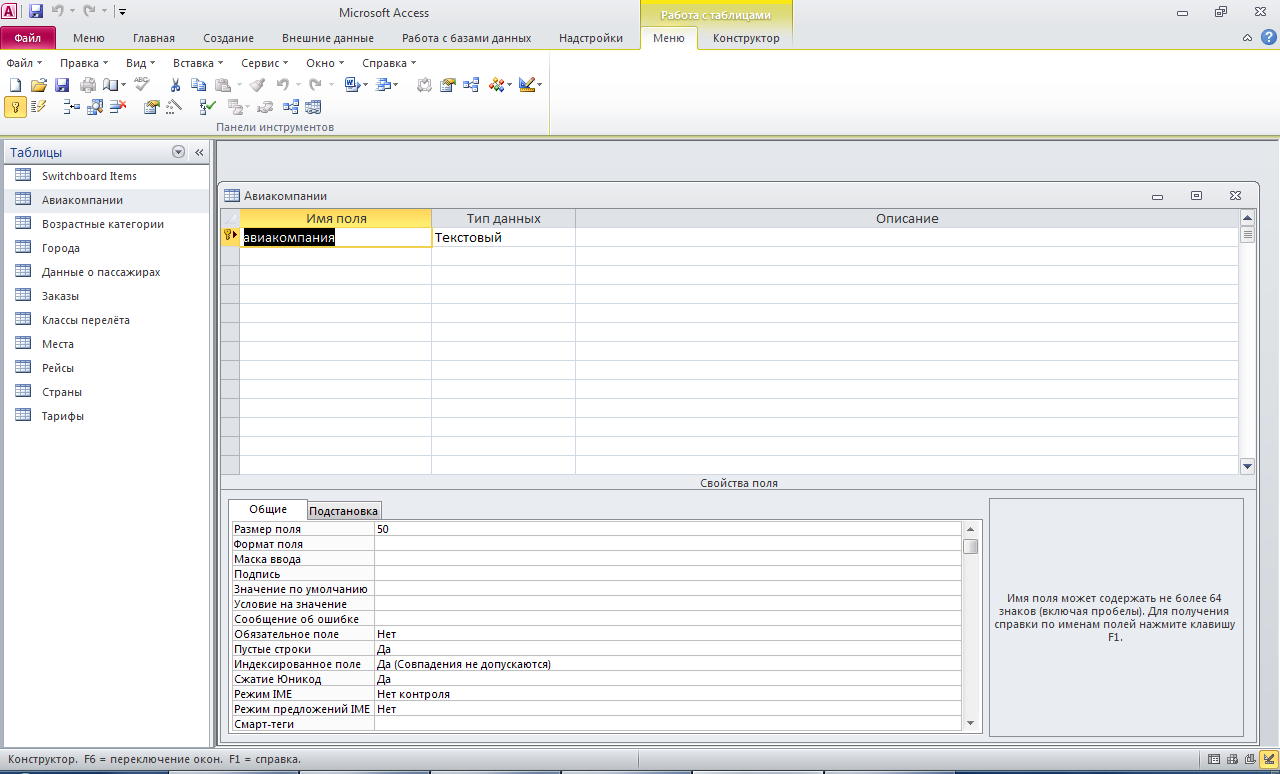 Структура таблицы «Возрастные категории»: категория.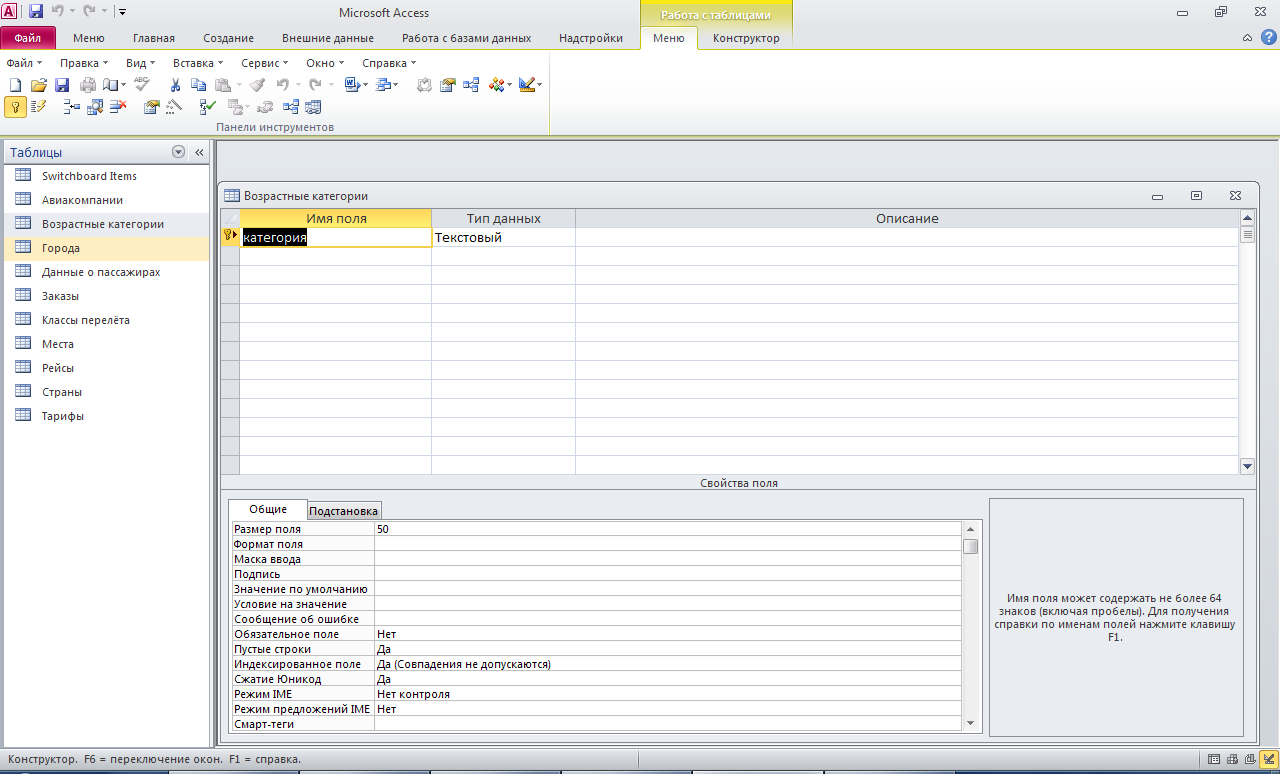 Структура таблицы «Города»: код города, код страны, город.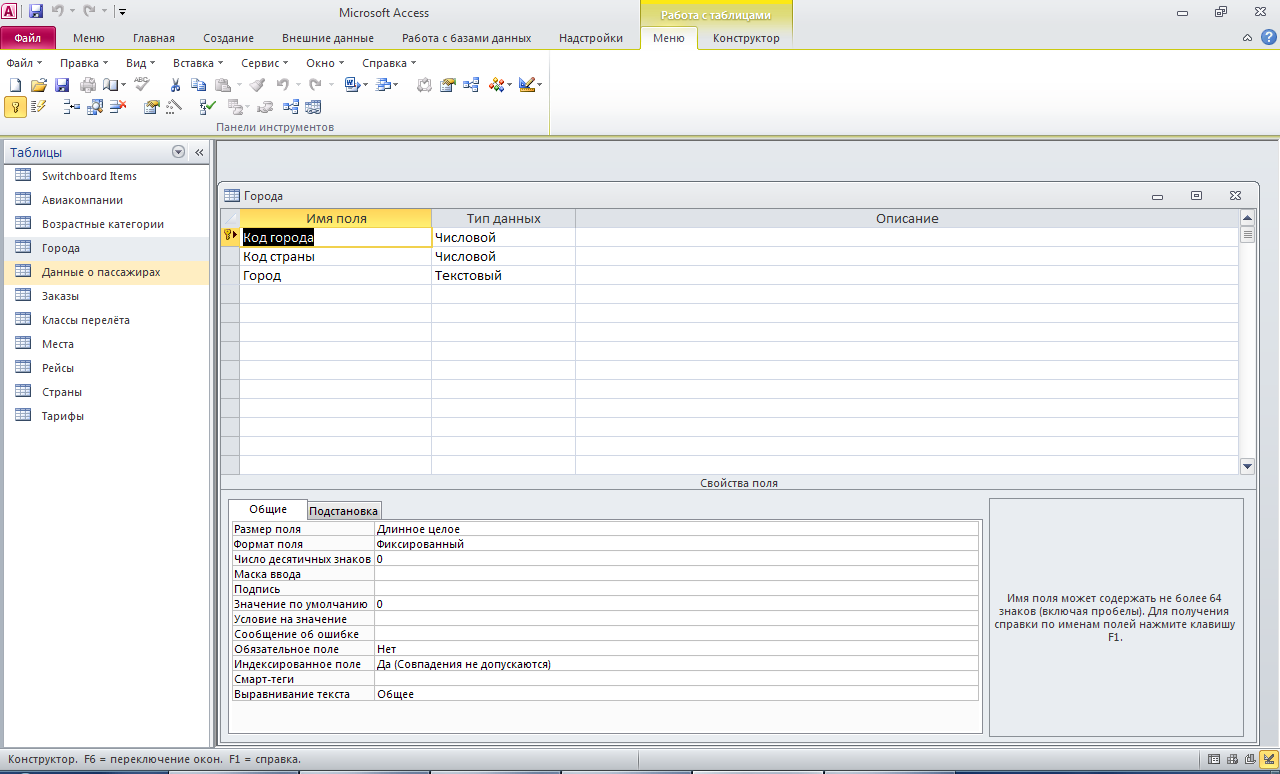 Структура таблицы «Данные о пассажирах»: № пассажира, фамилия, имя, пол, день рождения, гражданство, документ, номер документа.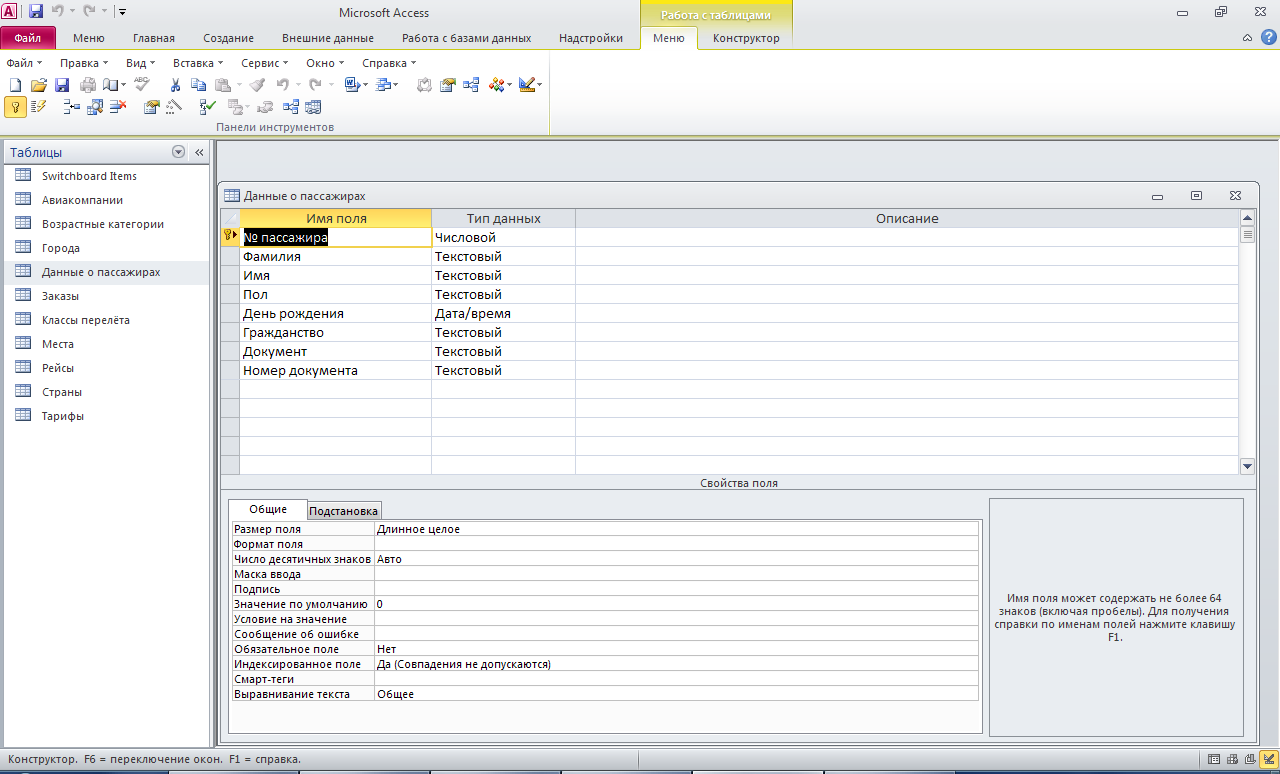 Структура таблицы «Заказы»: № заказа, дата заказа, рейс, № места, № пассажира, электронная почта, телефон, контактное лицо, дата продажи, способ доставки, доставлено, метод оплаты, оплачено.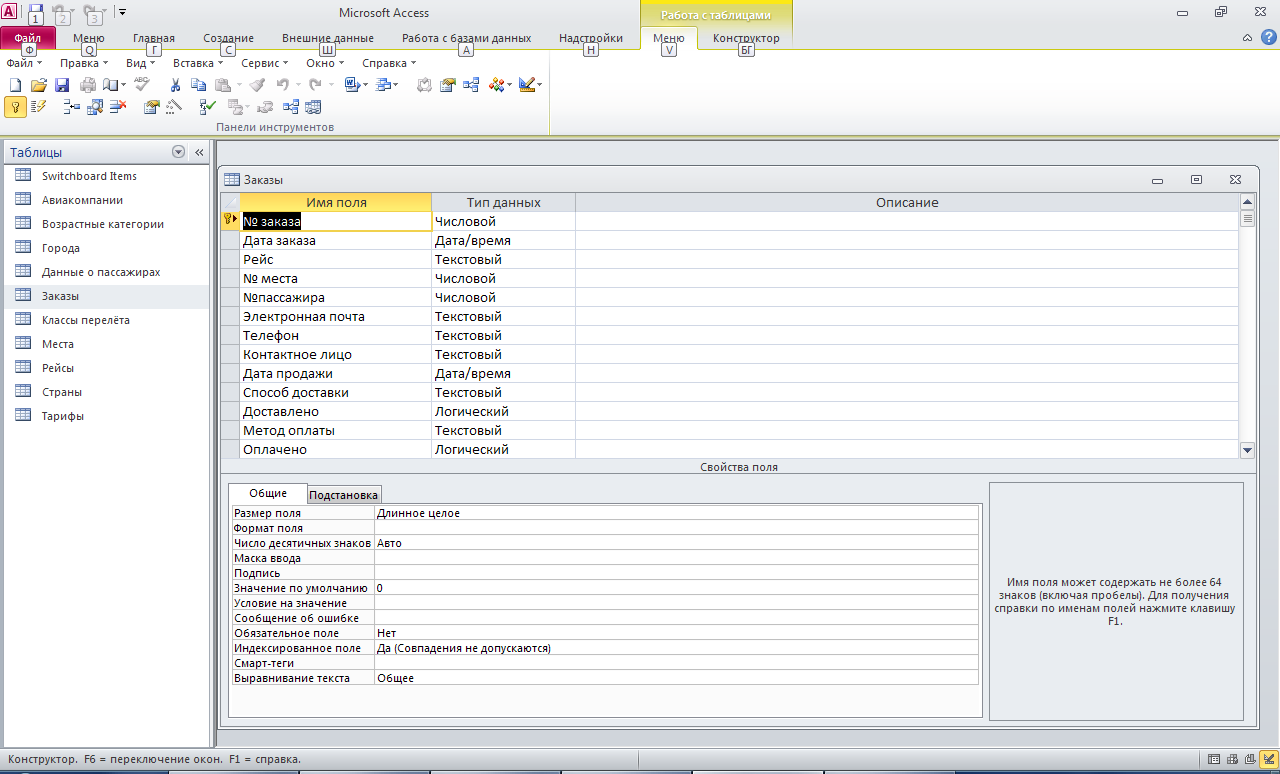 Структура таблицы «Классы перелёта»: класс.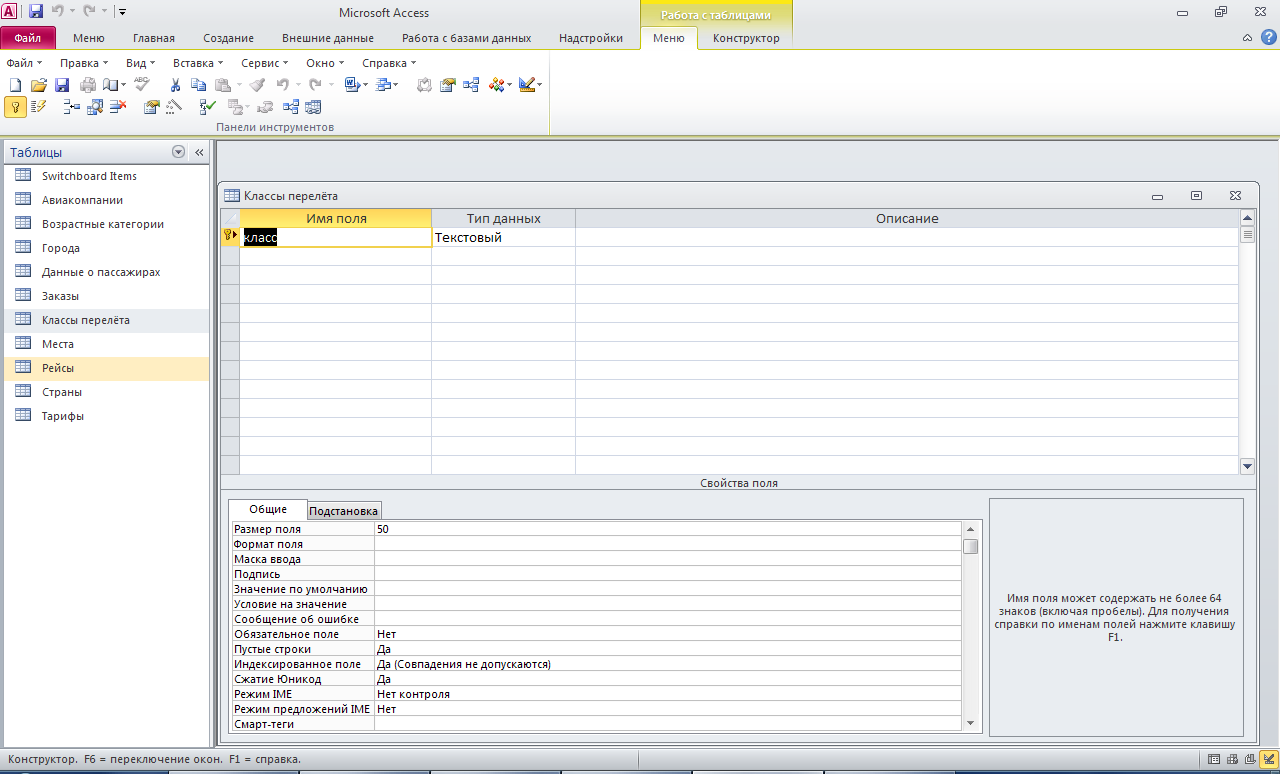 Структура таблицы «Места»: рейс, № места, категория, класс, свободно.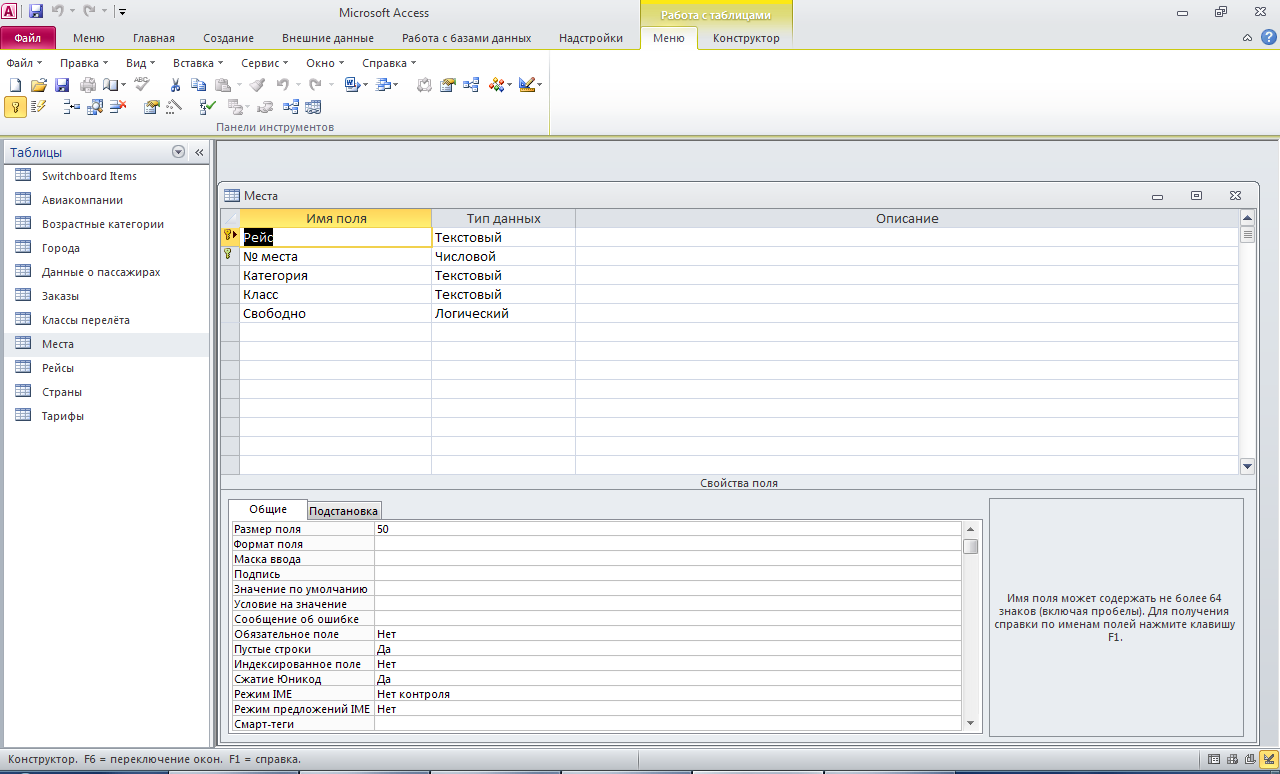 Структура таблицы «Рейсы»: рейс, авиакомпания, город вылета, дата вылета, время вылета, город прилёта, дата прилёта, время прилёта.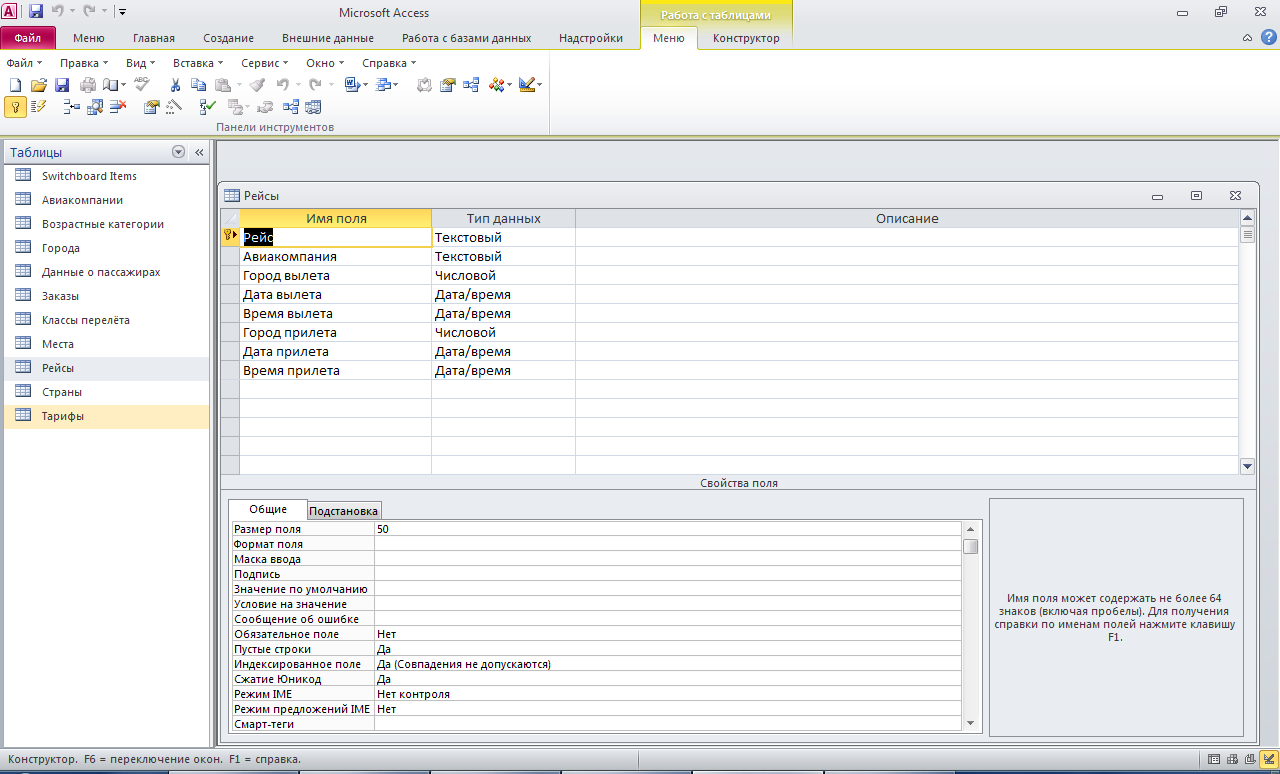 Структура таблицы «Страны»: код страны, страна.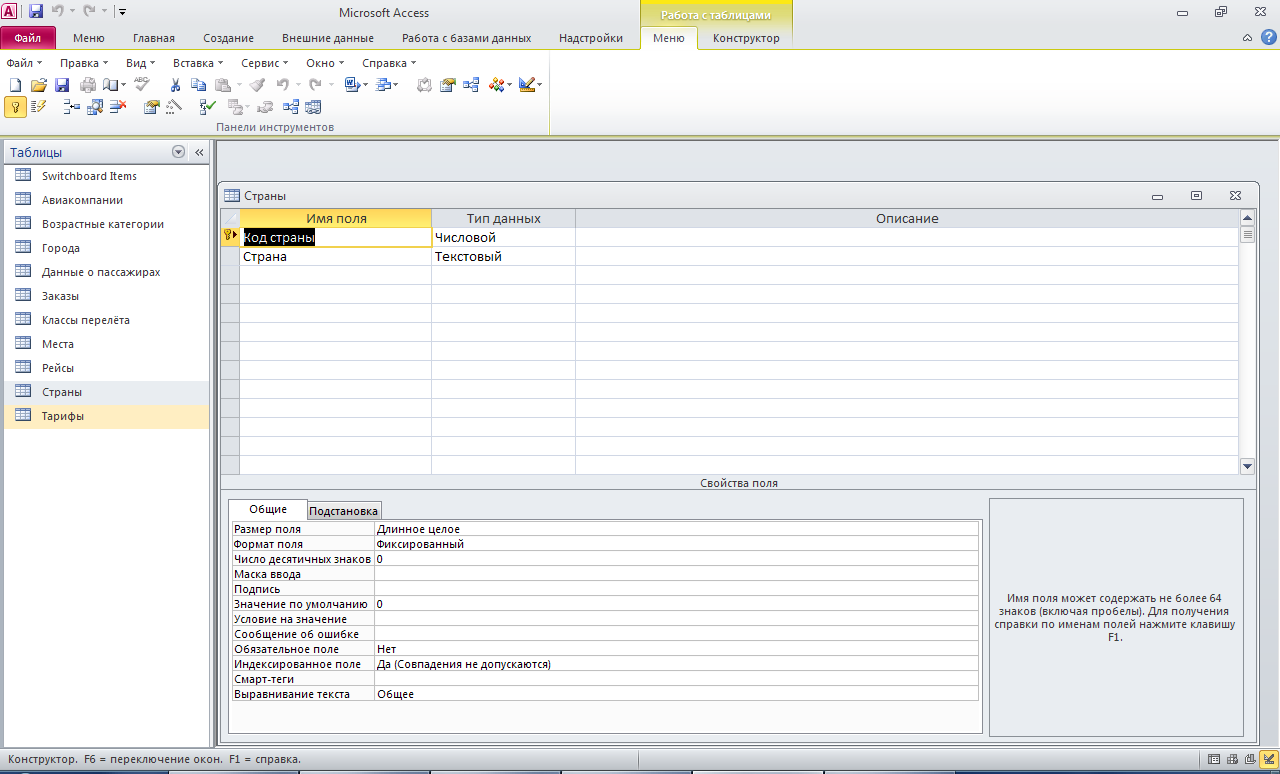 Структура таблицы «Тарифы»: рейс, категория, класс, тариф.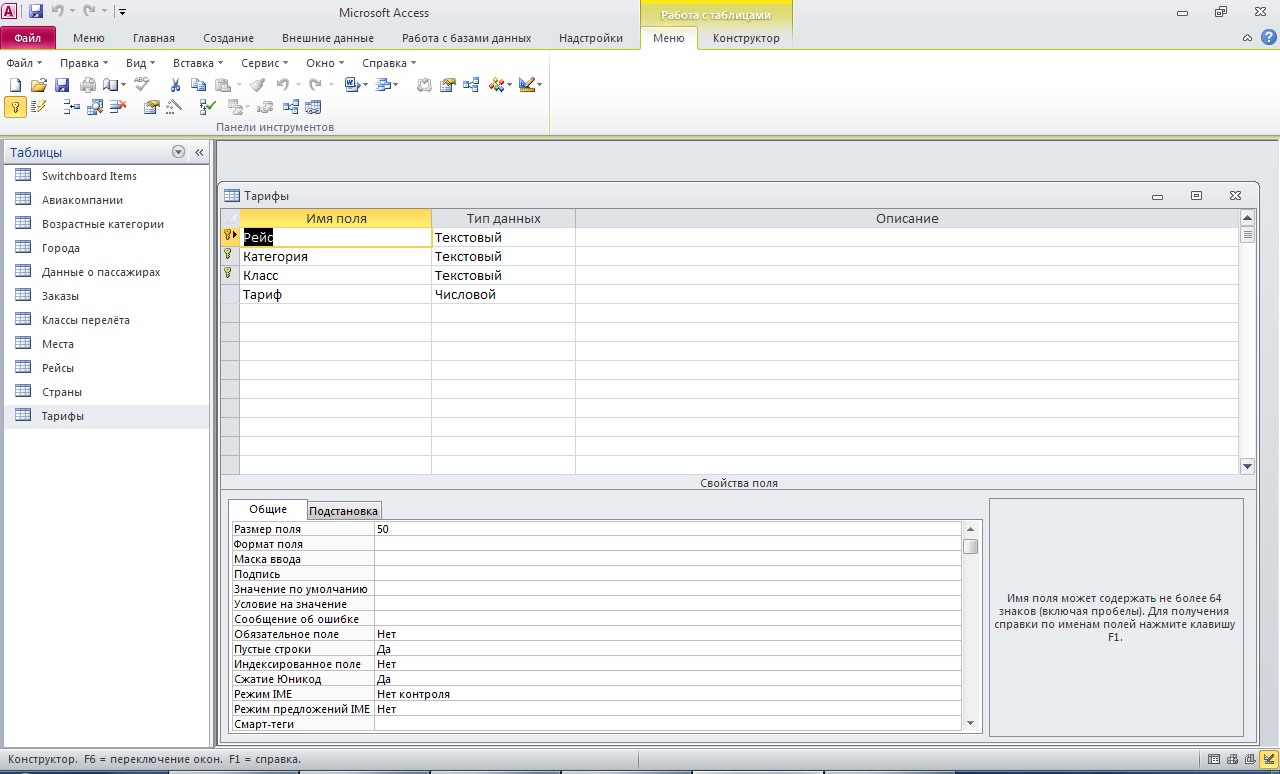 Схема данных базы данных «Бронирование авиабилетов»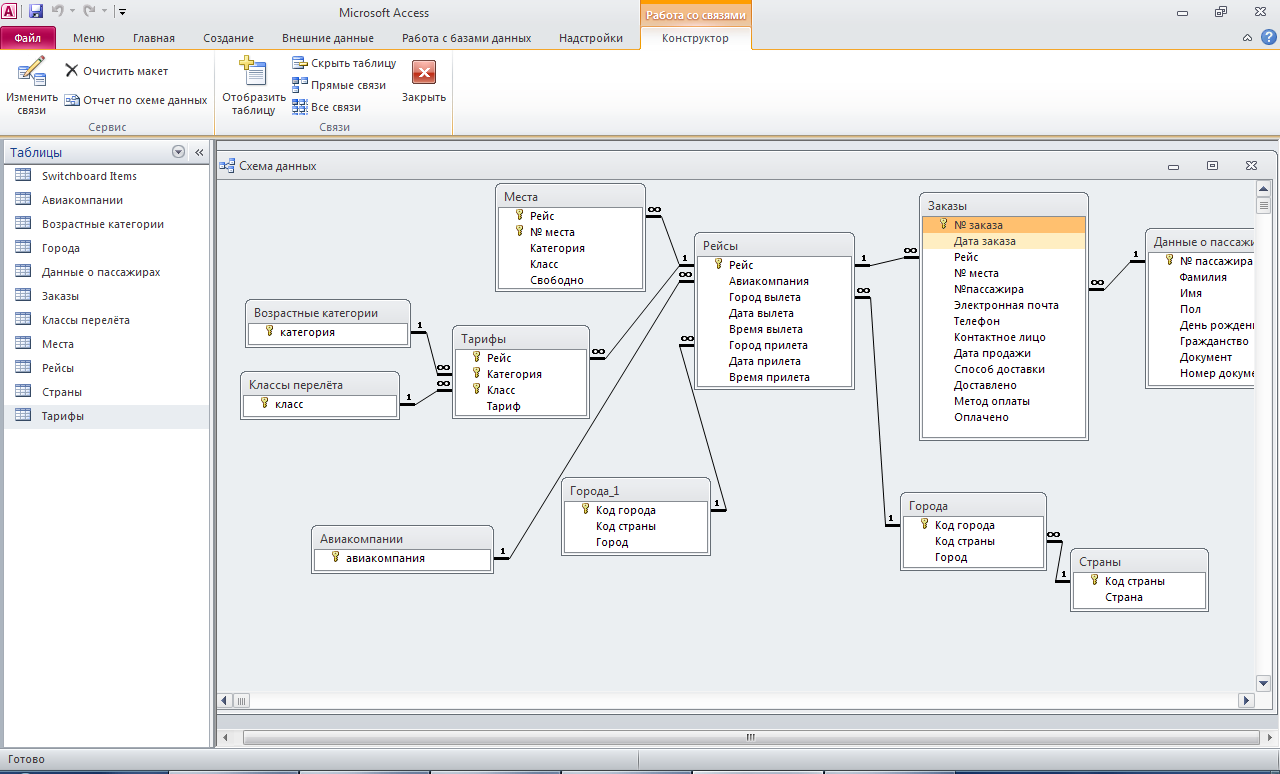 Запросы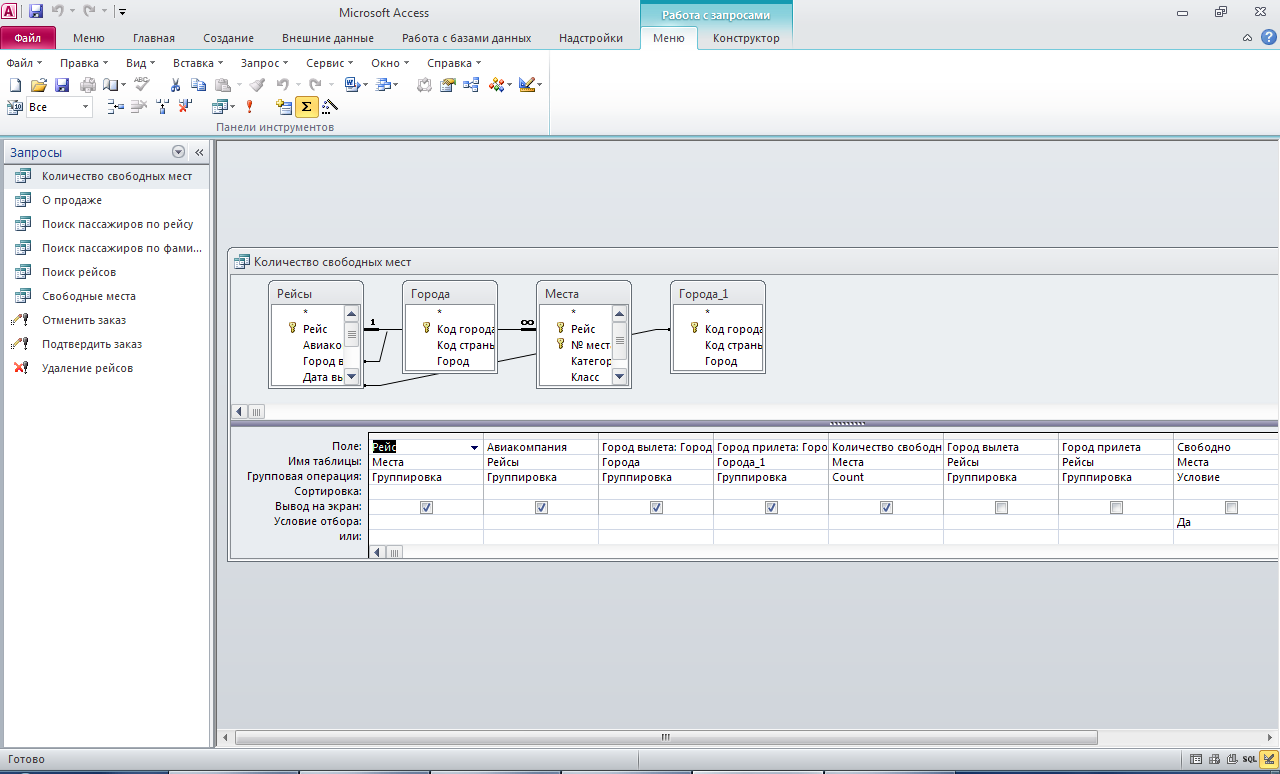 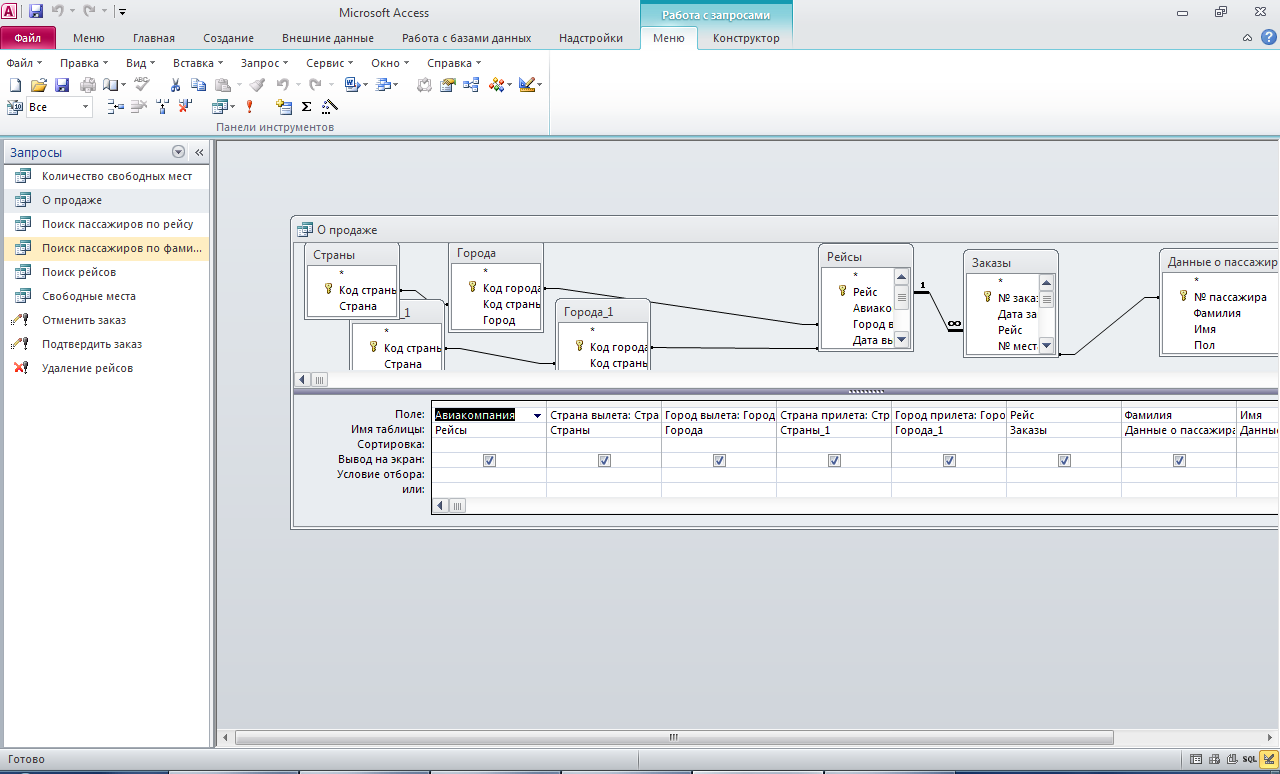 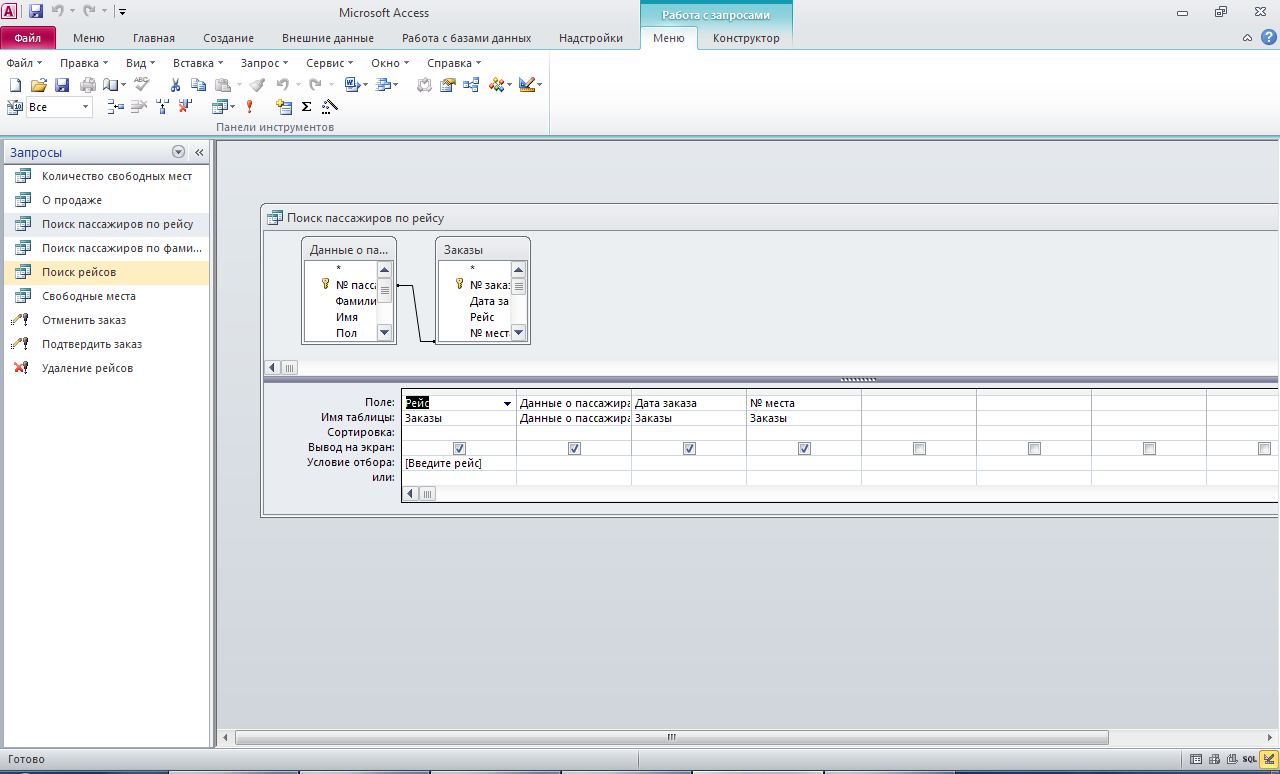 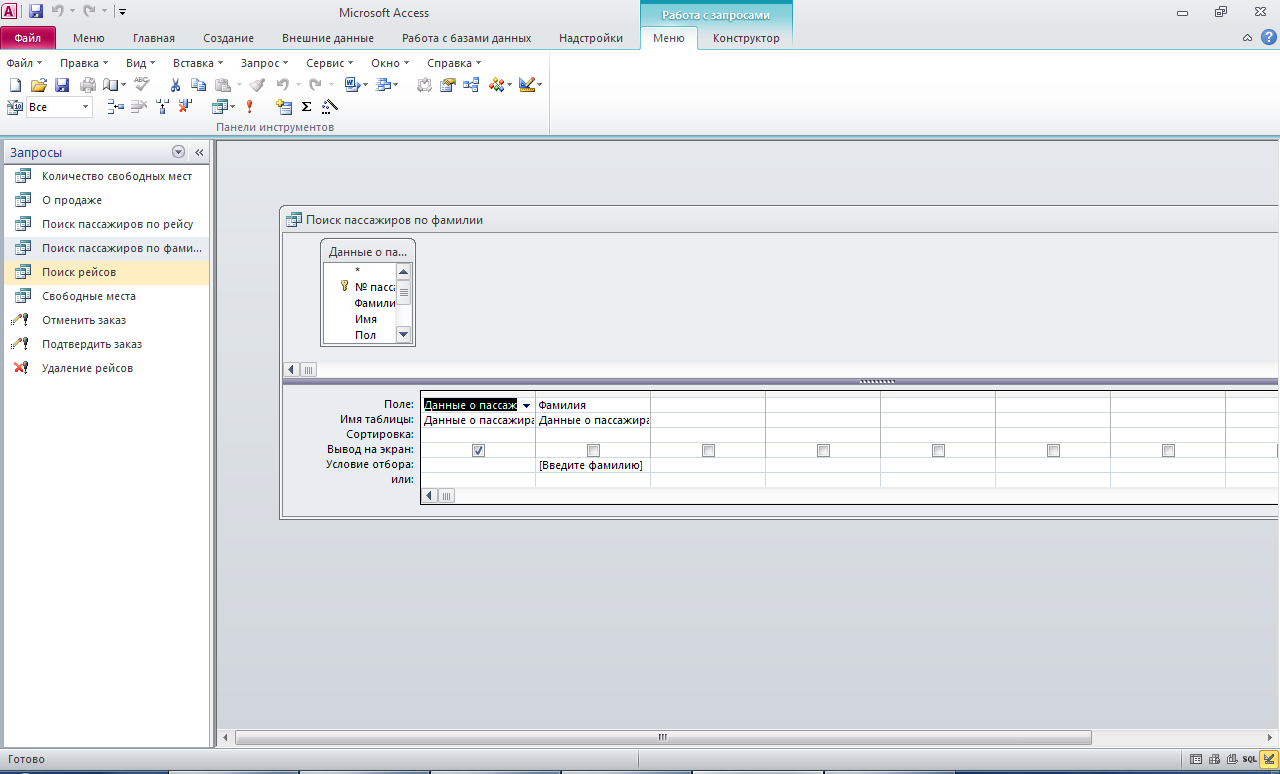 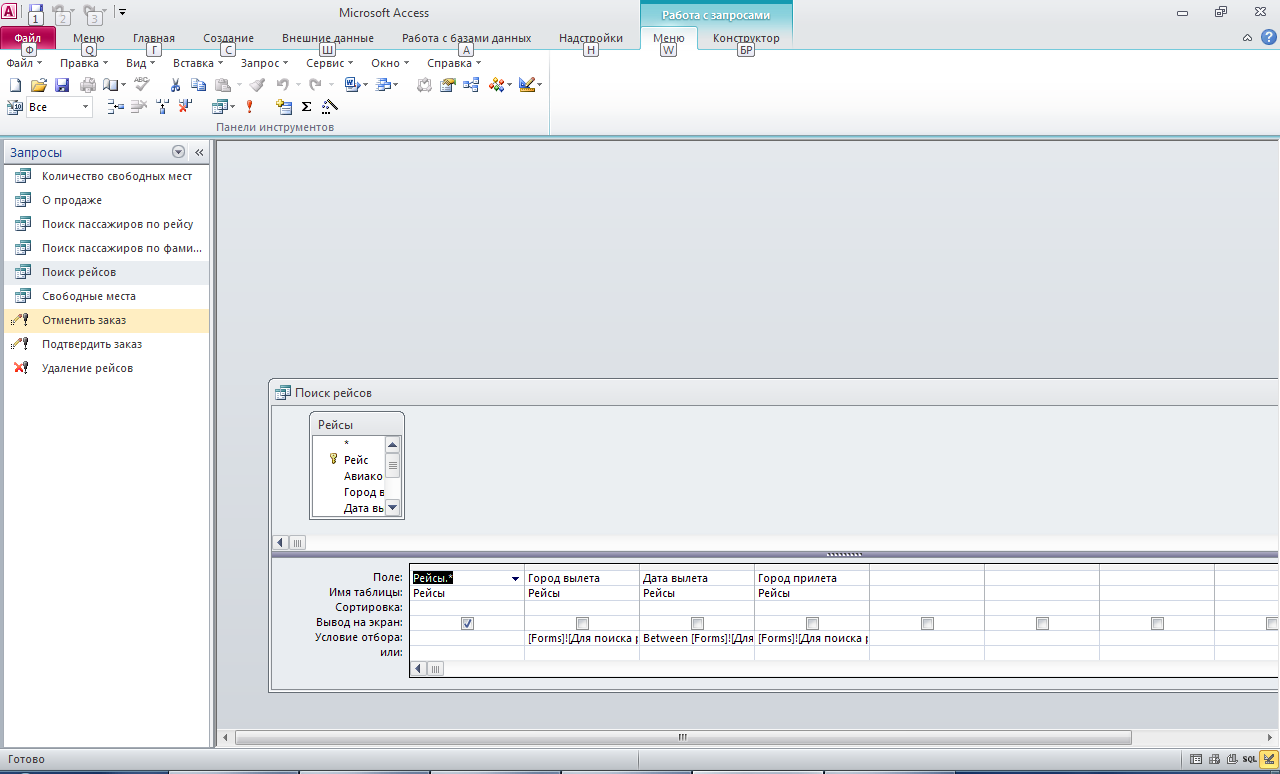 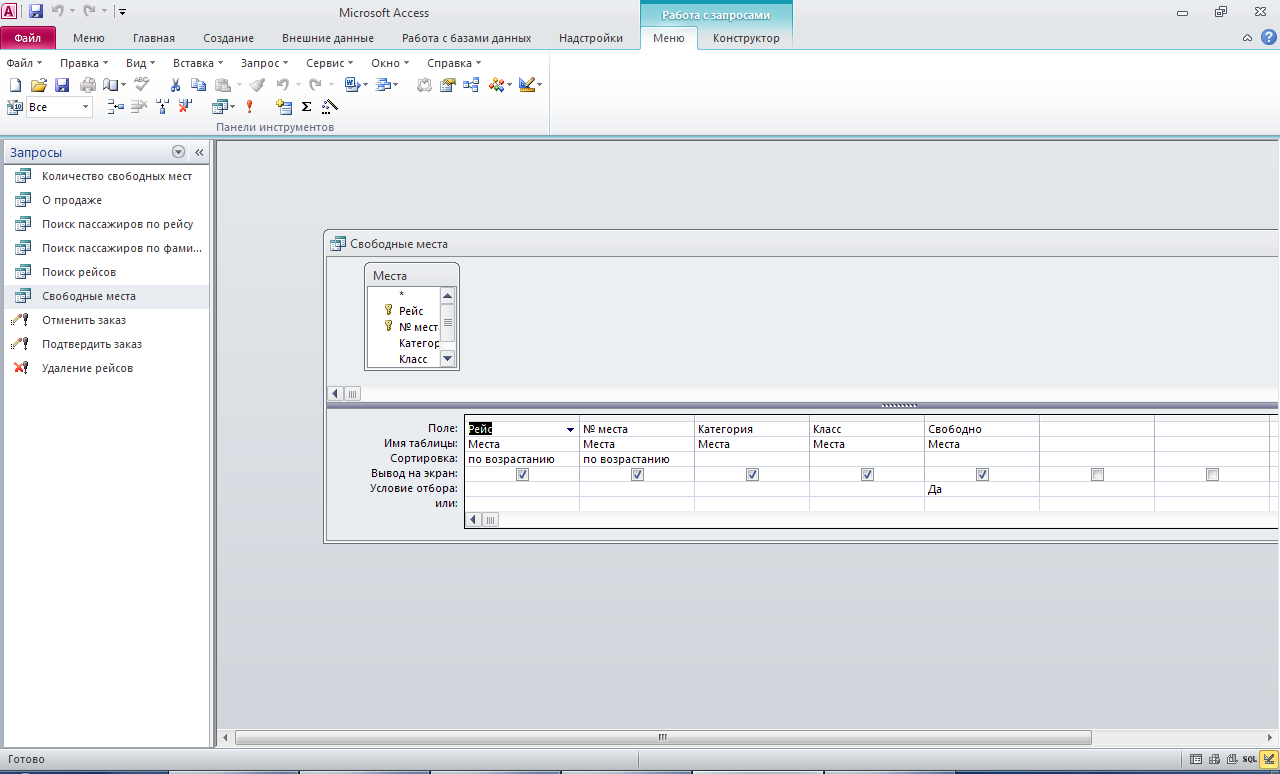 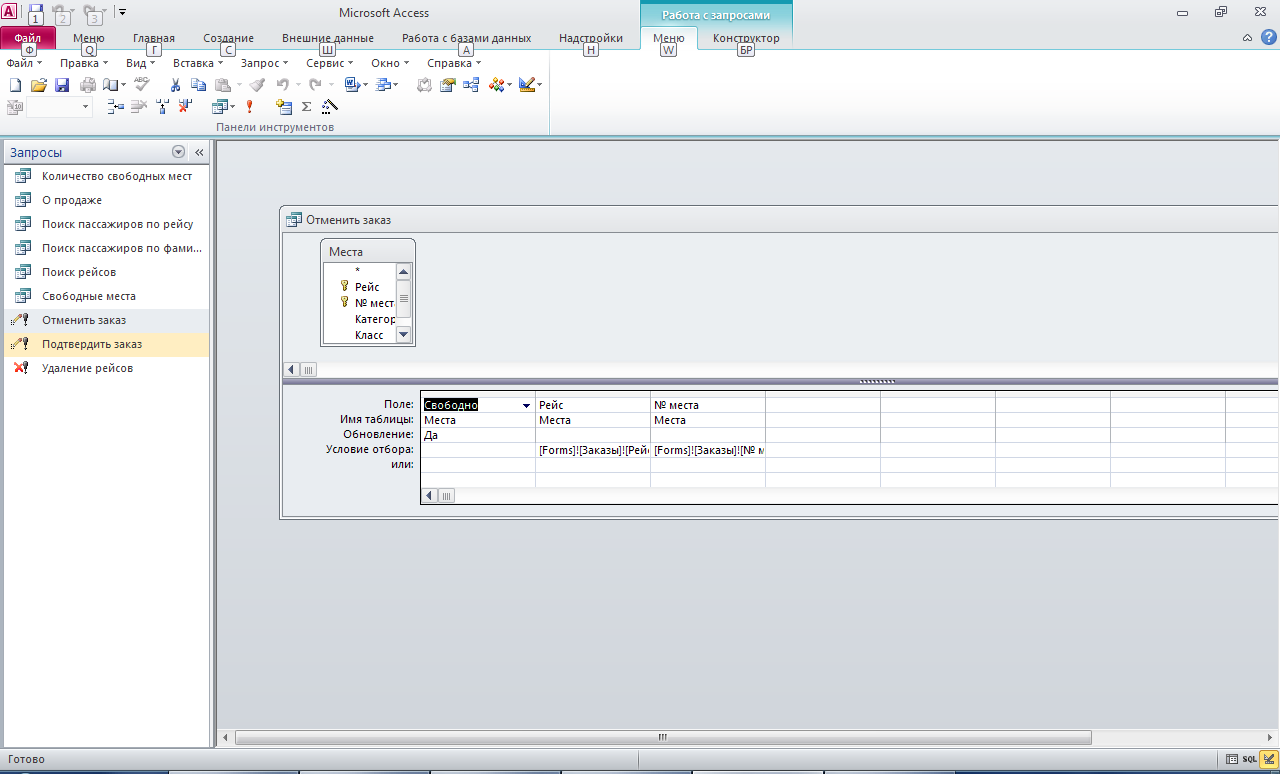 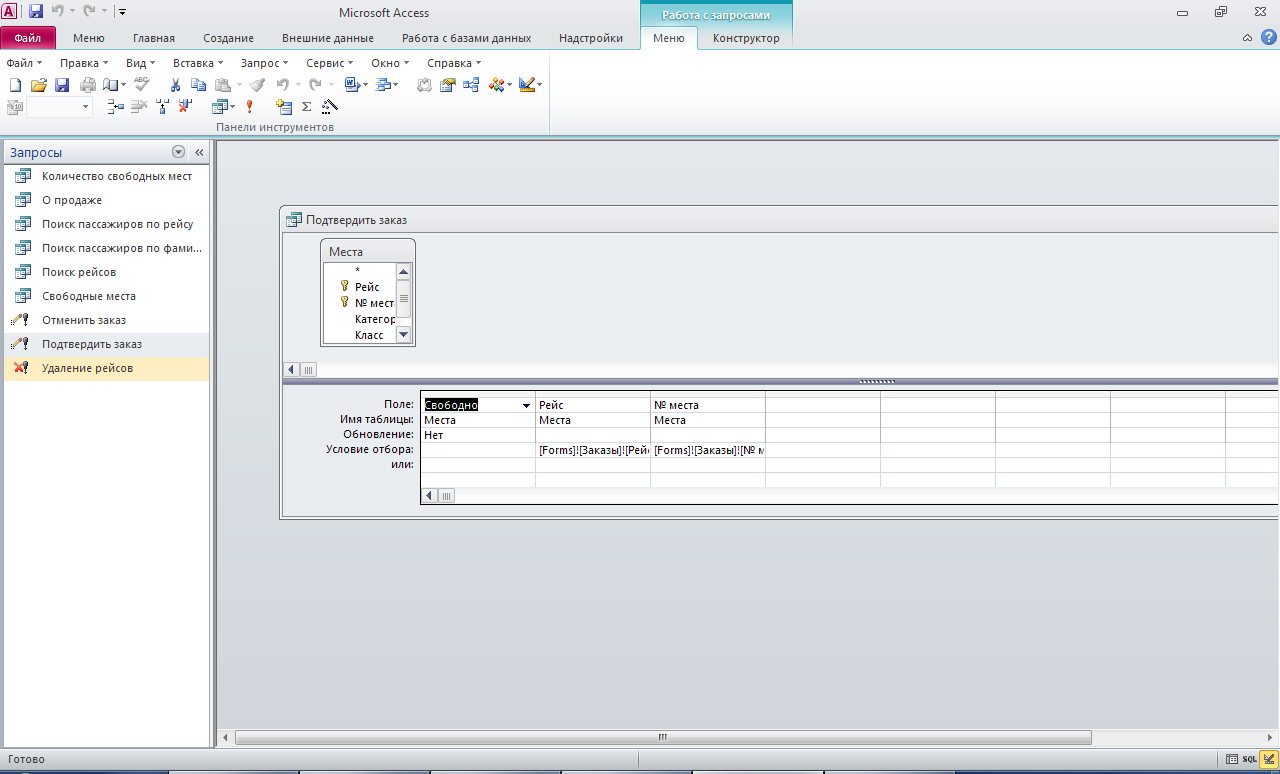 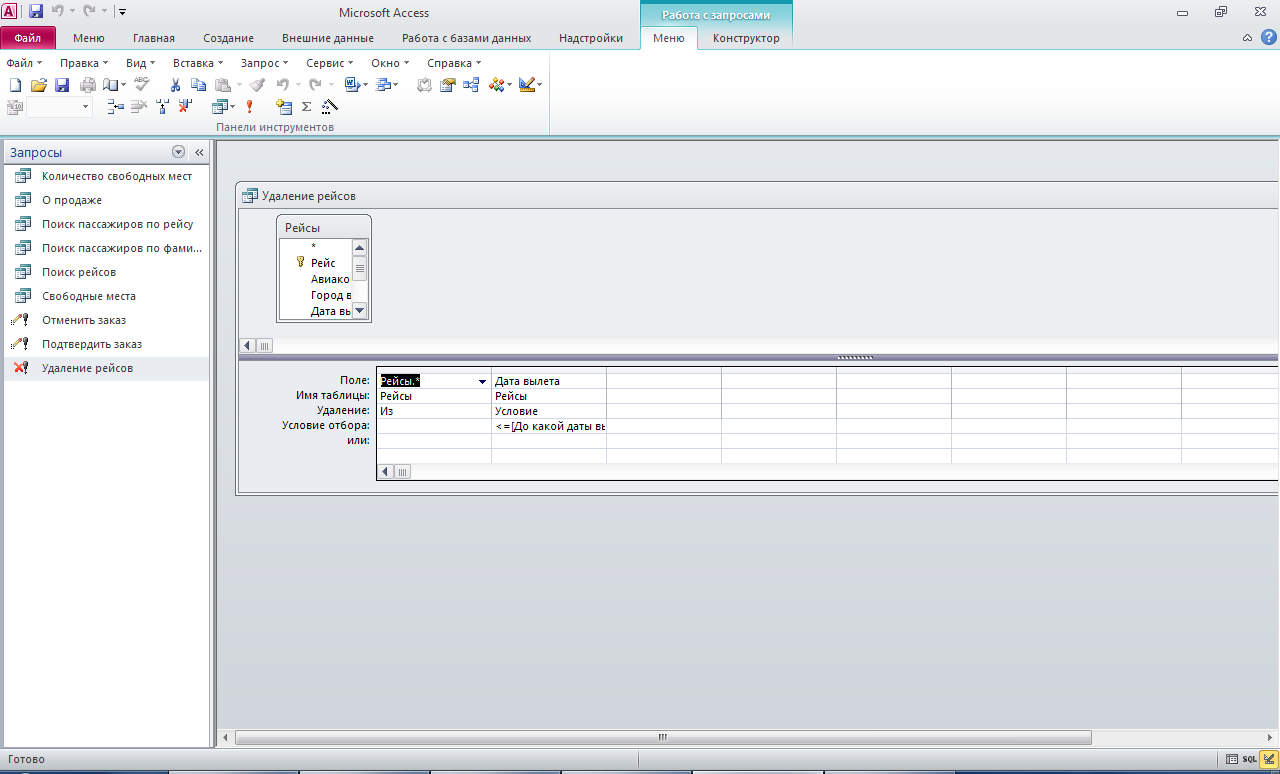 Формы и Главная кнопочная форма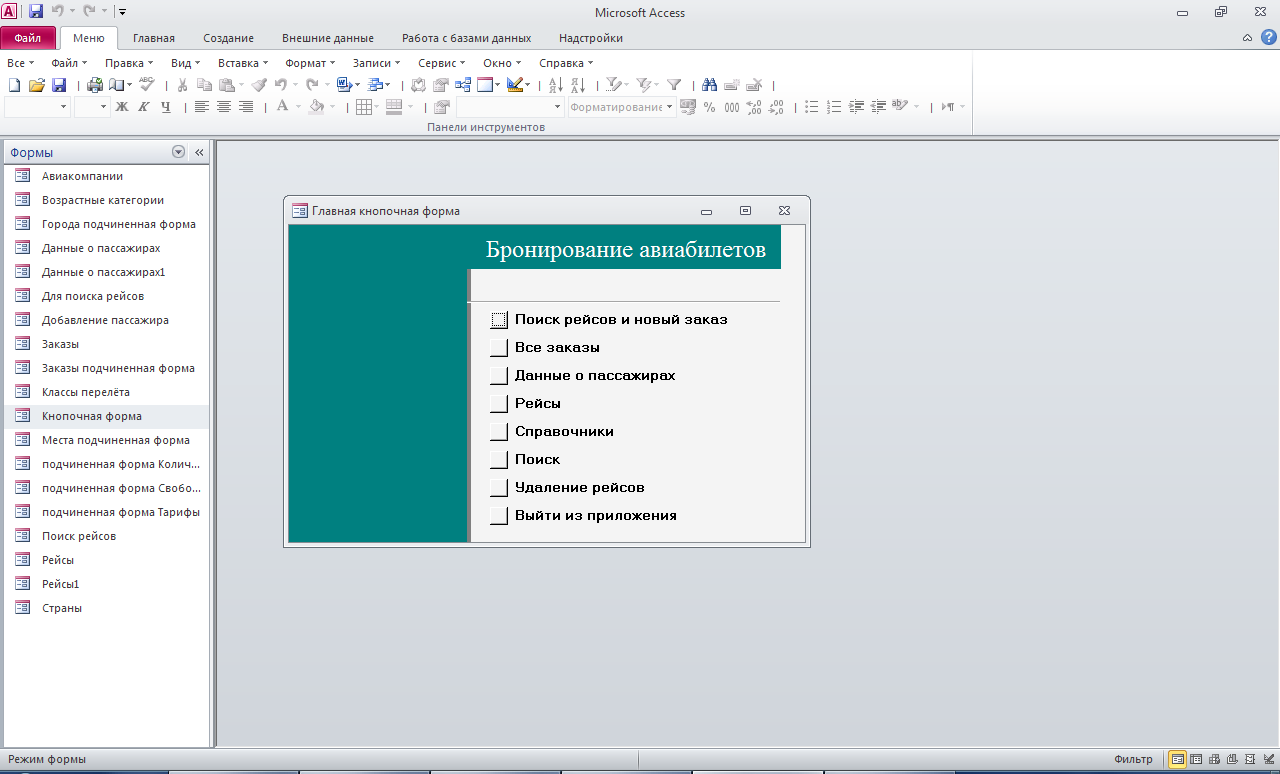 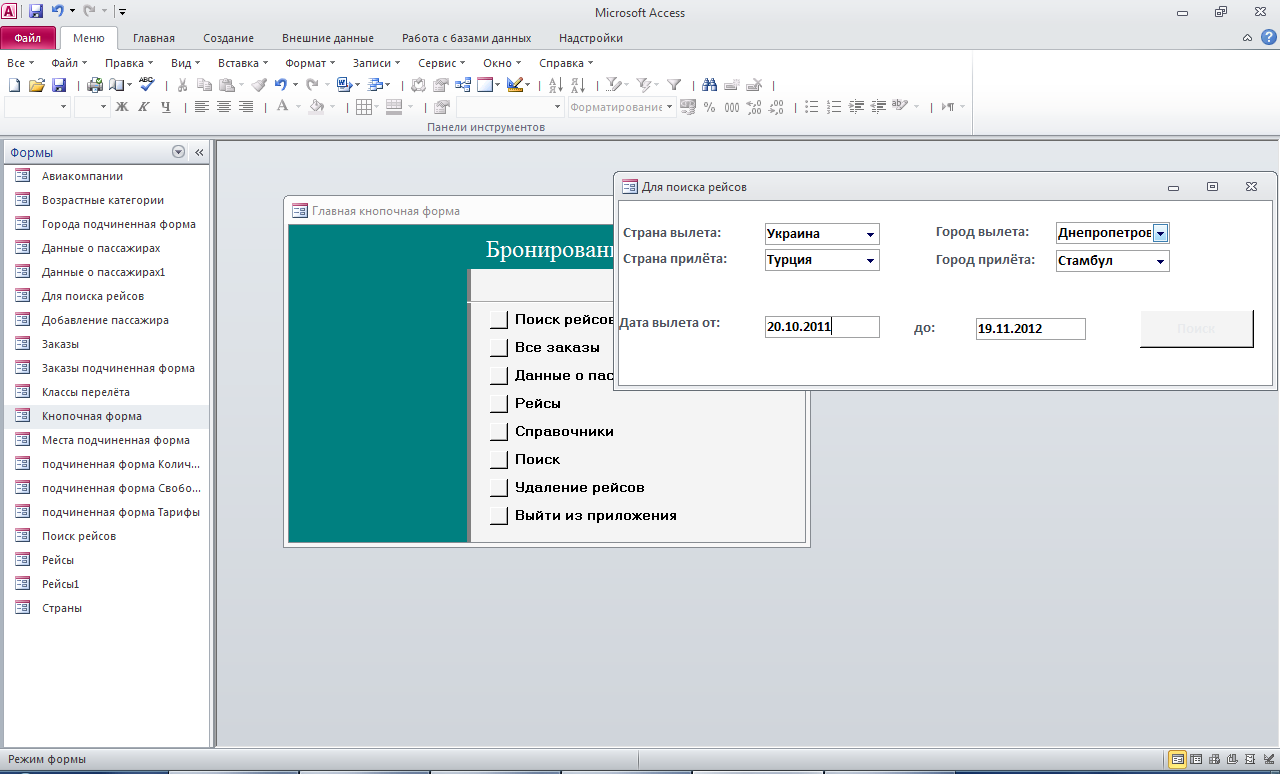 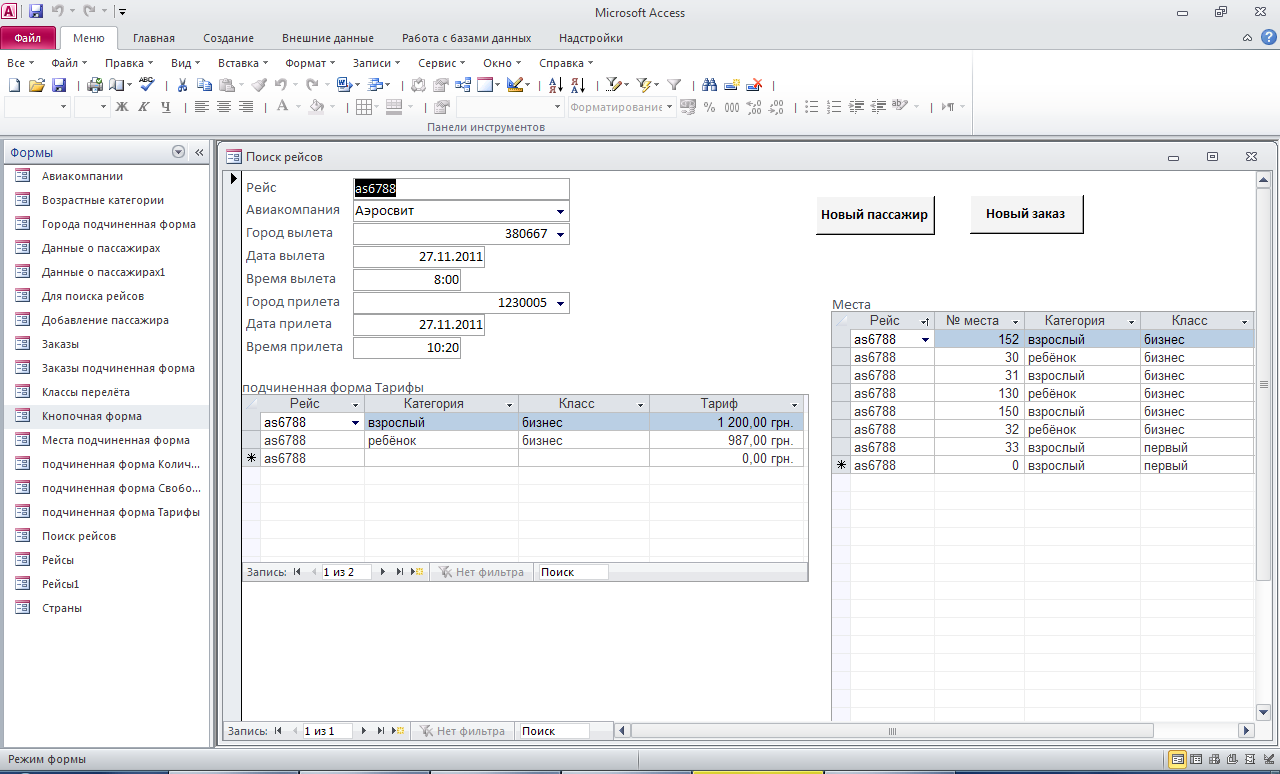 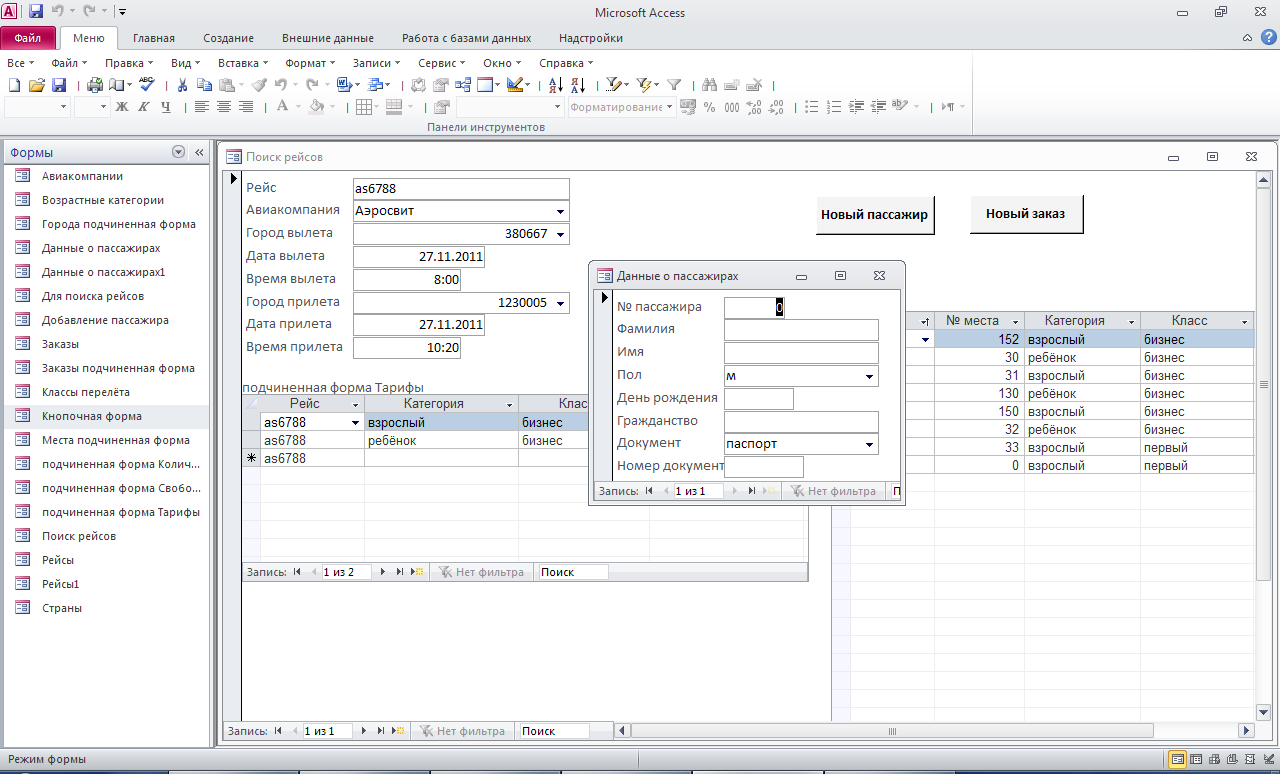 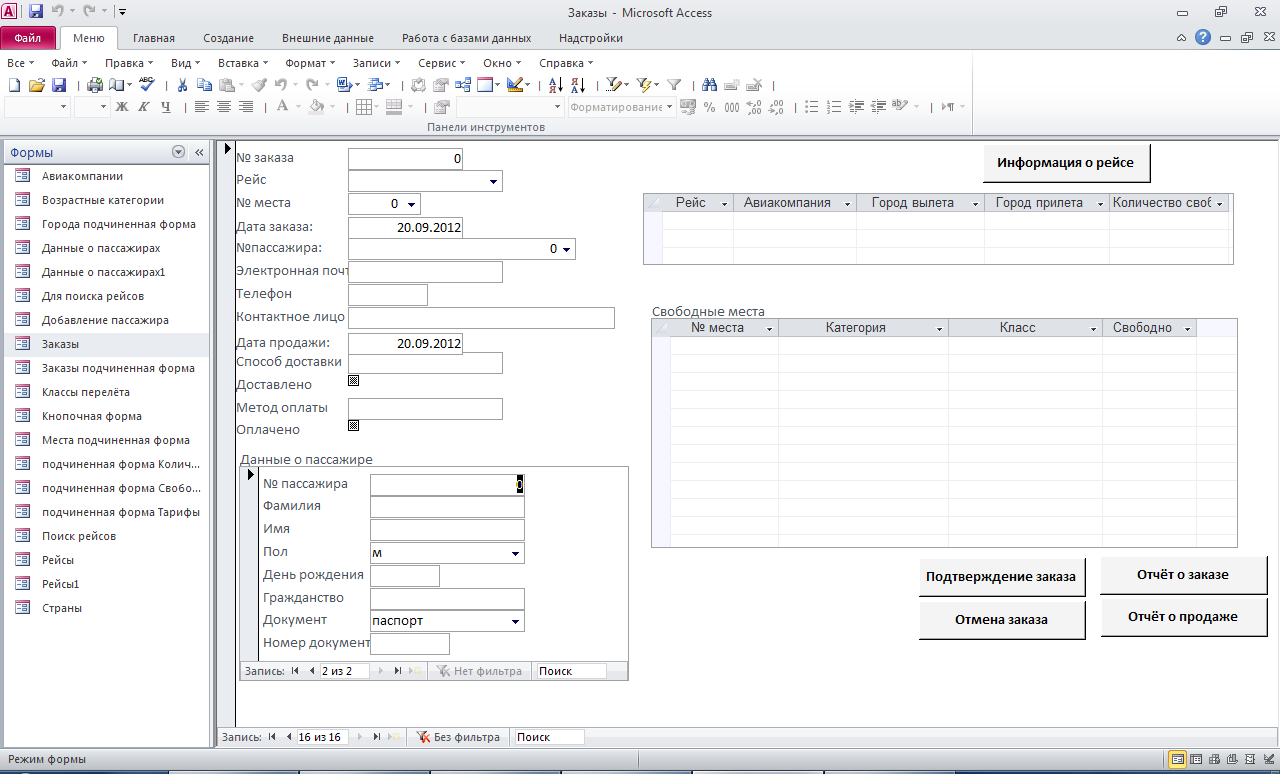 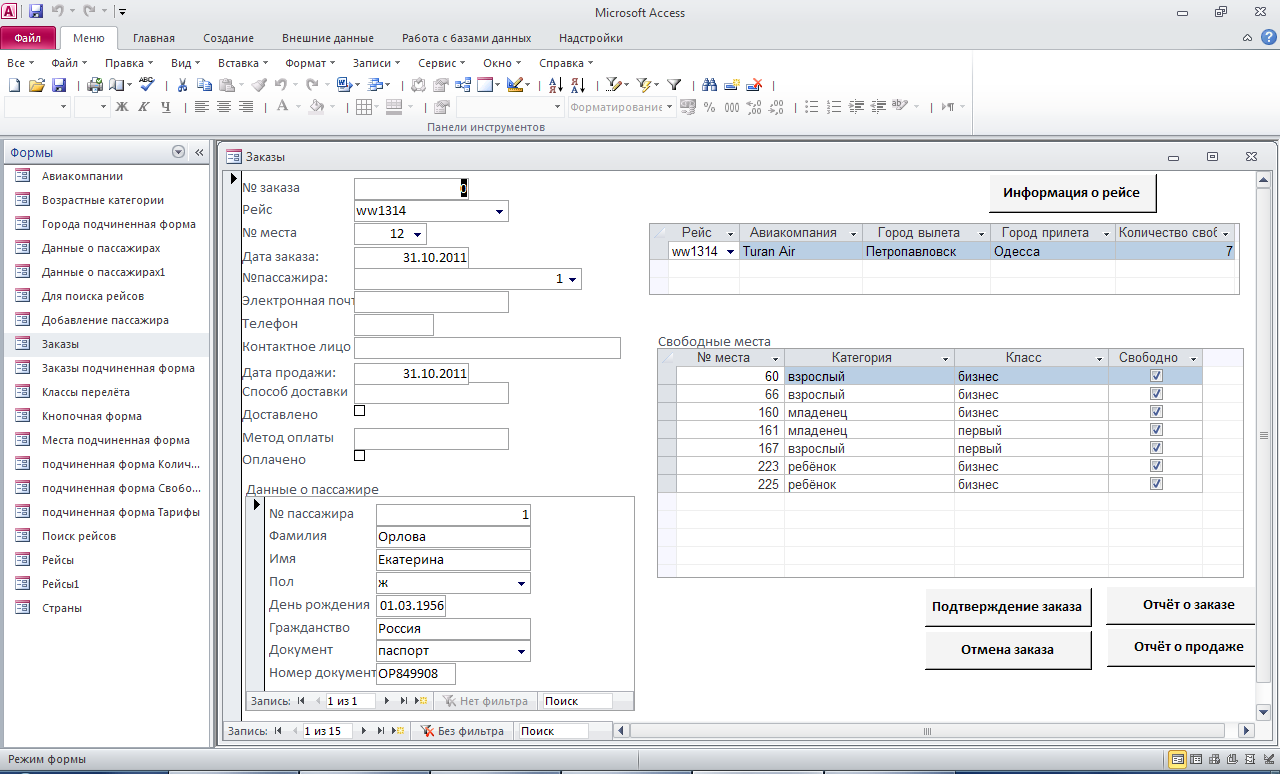 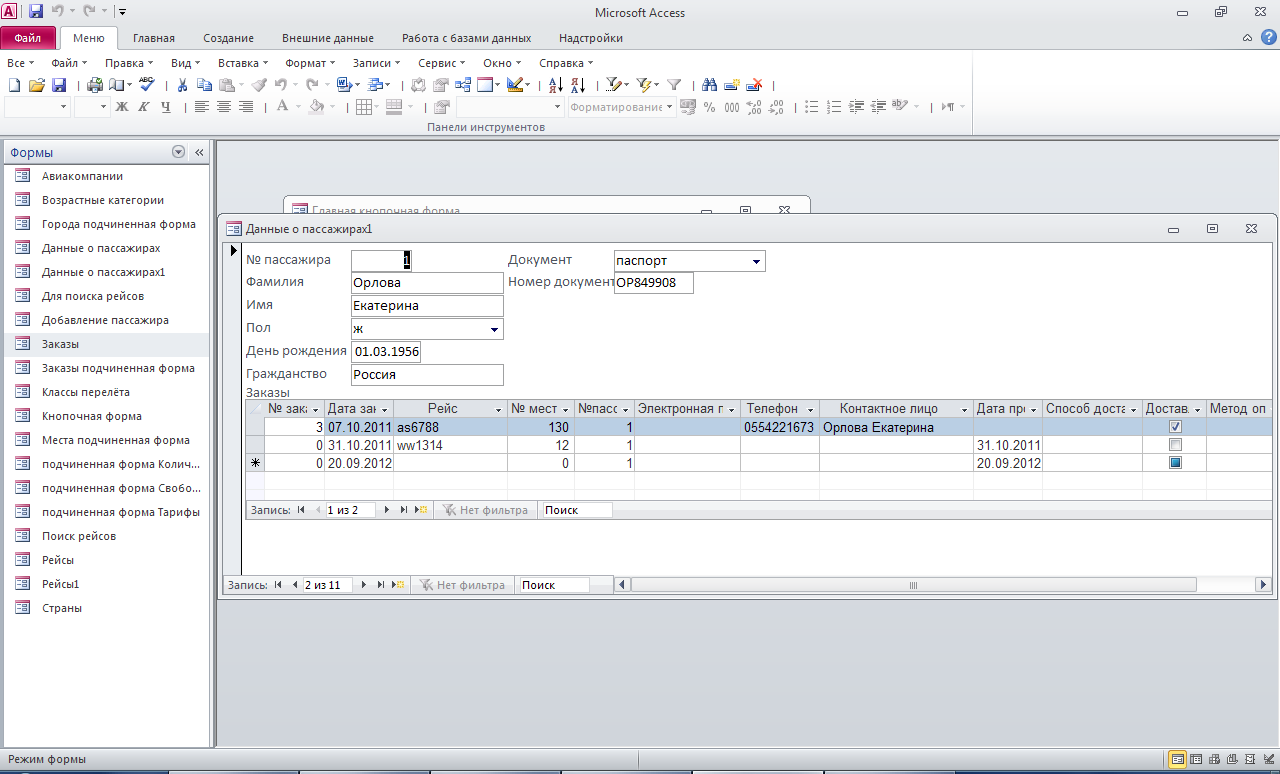 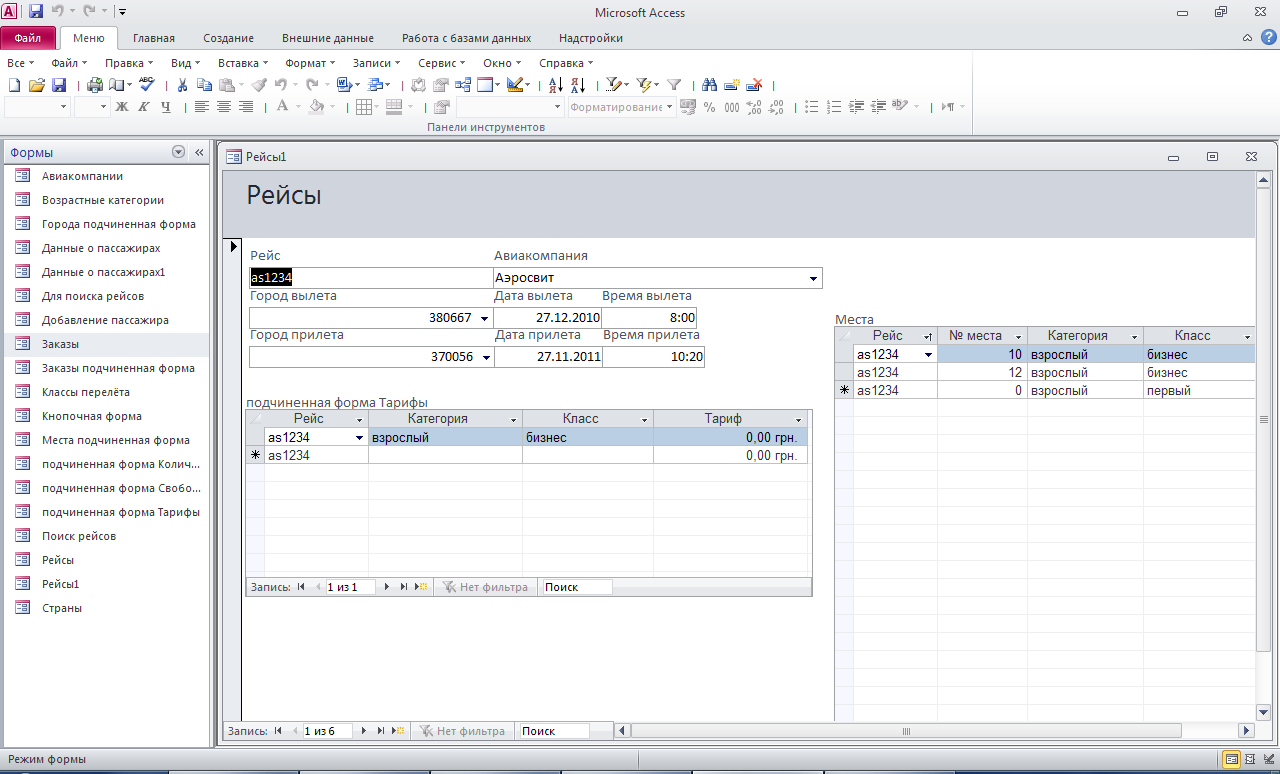 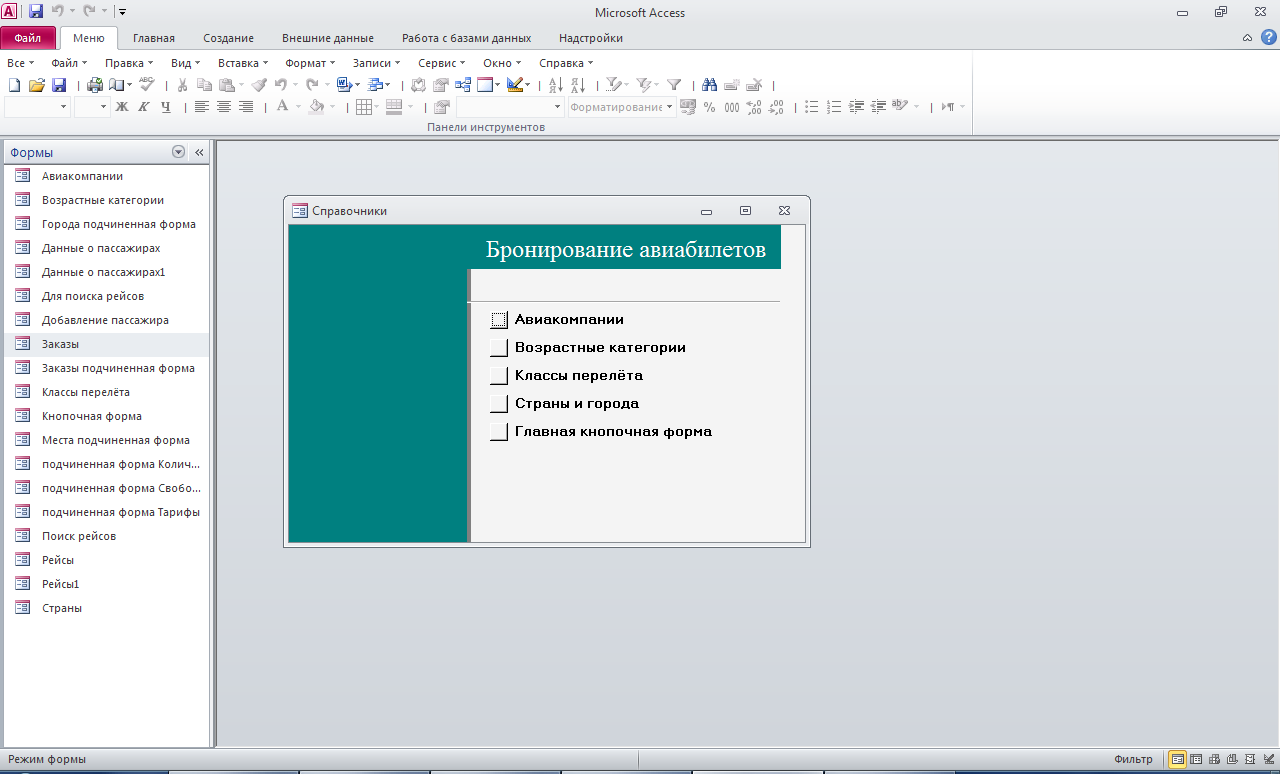 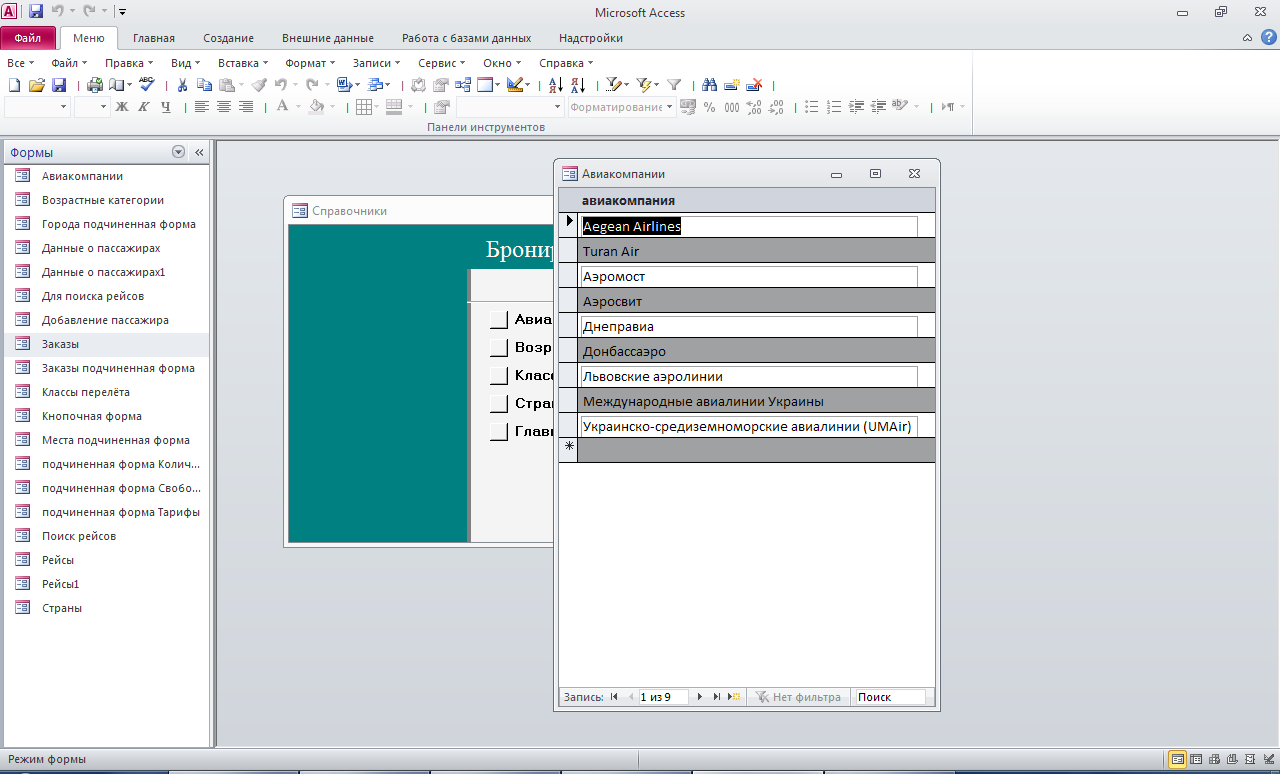 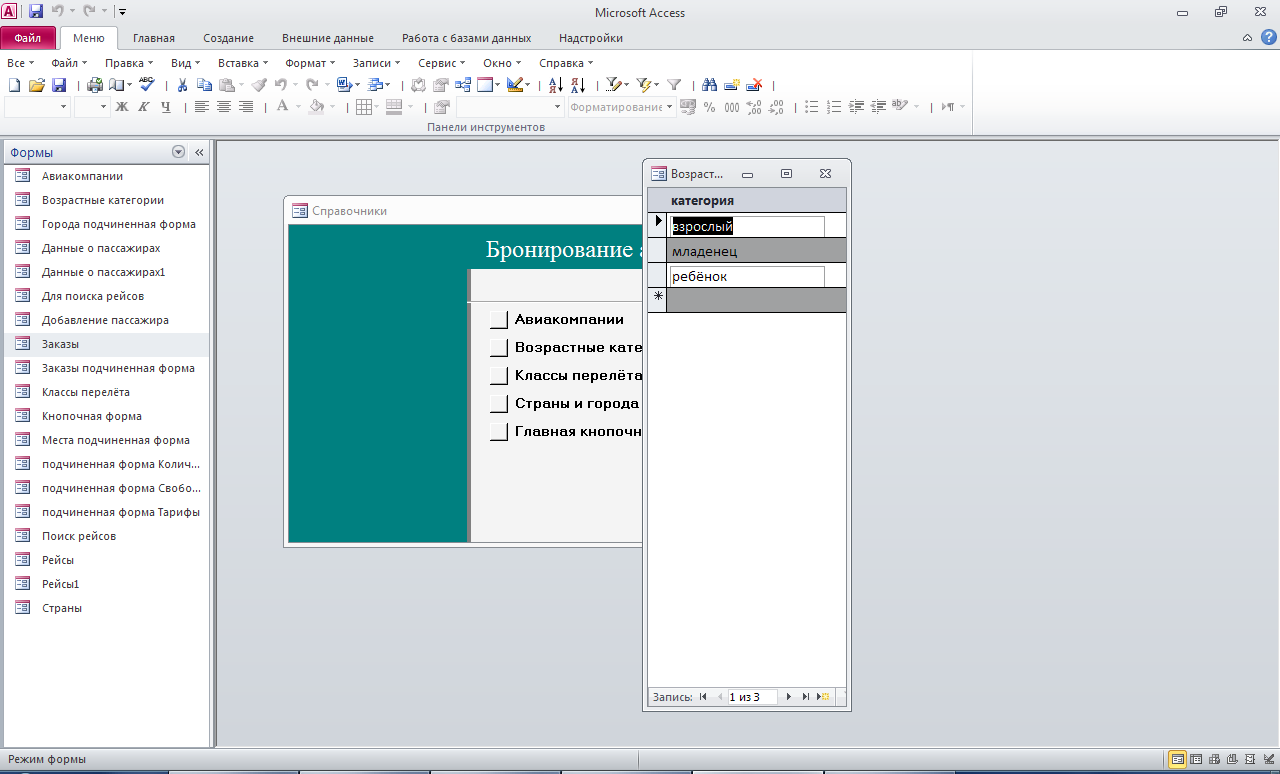 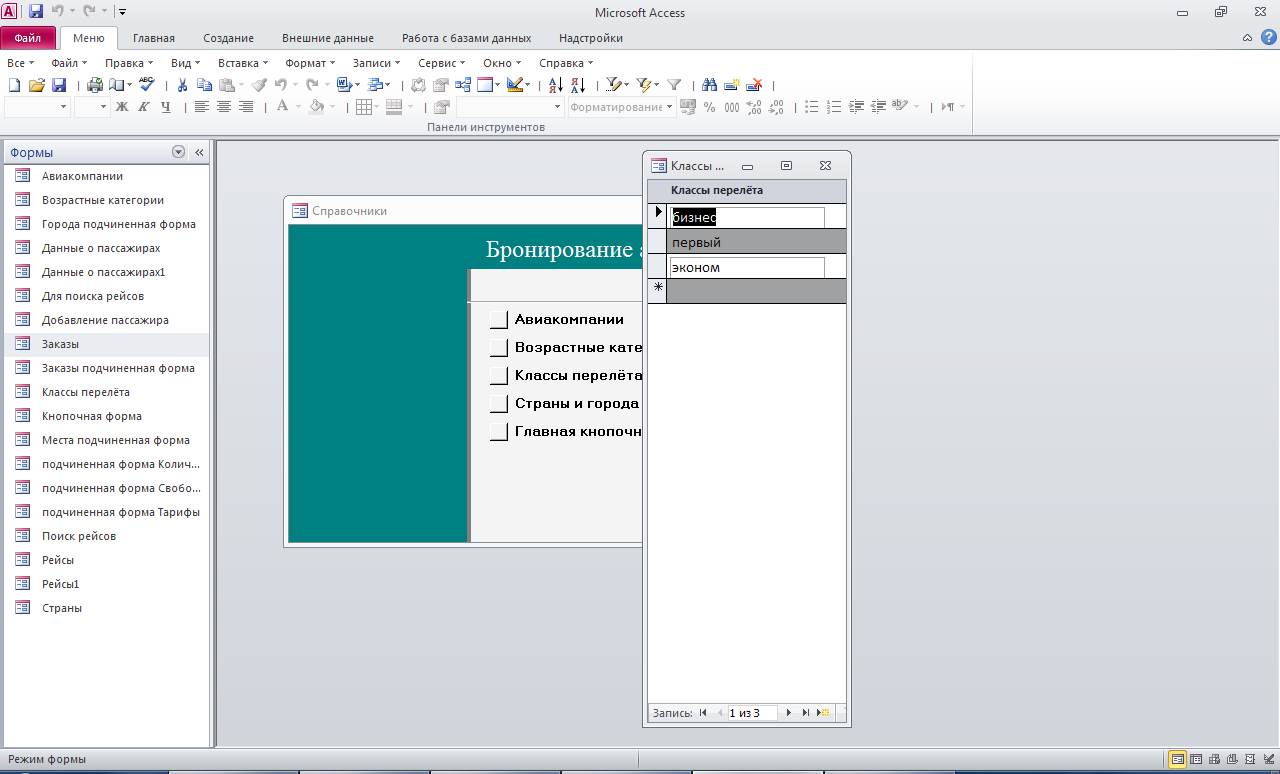 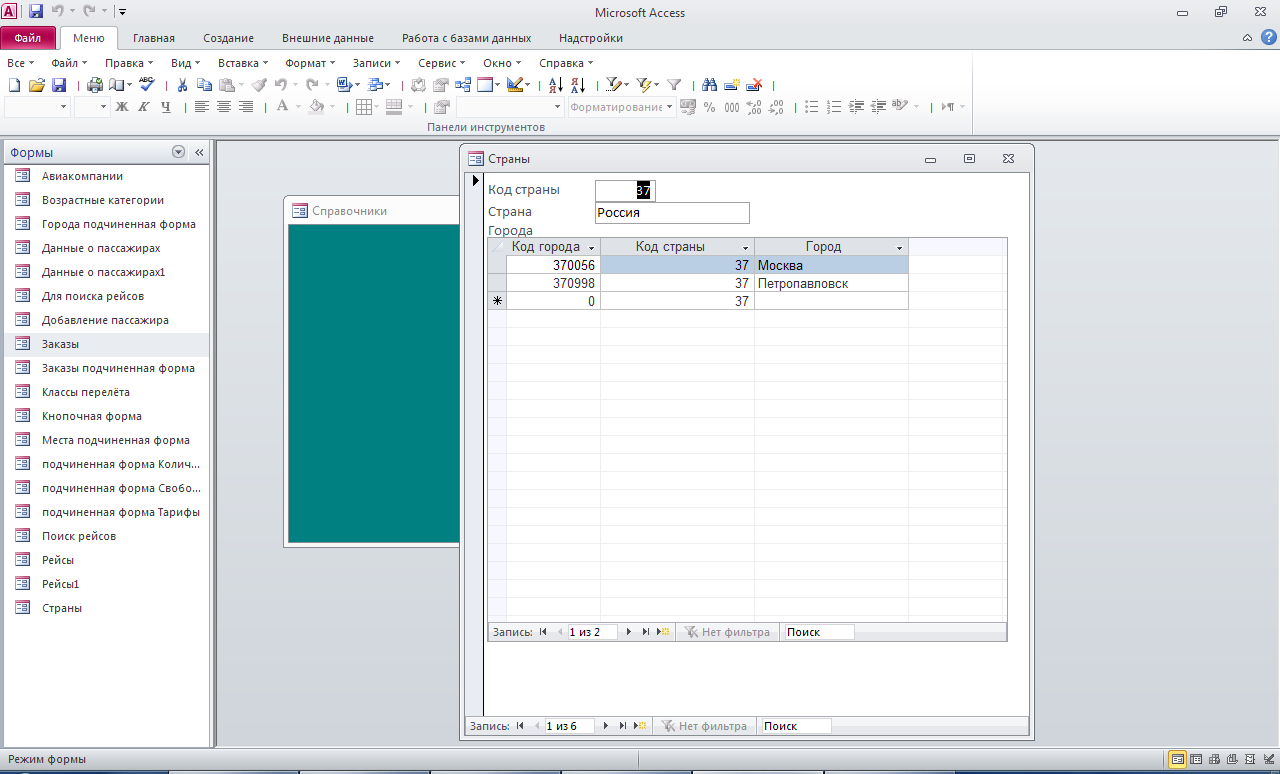 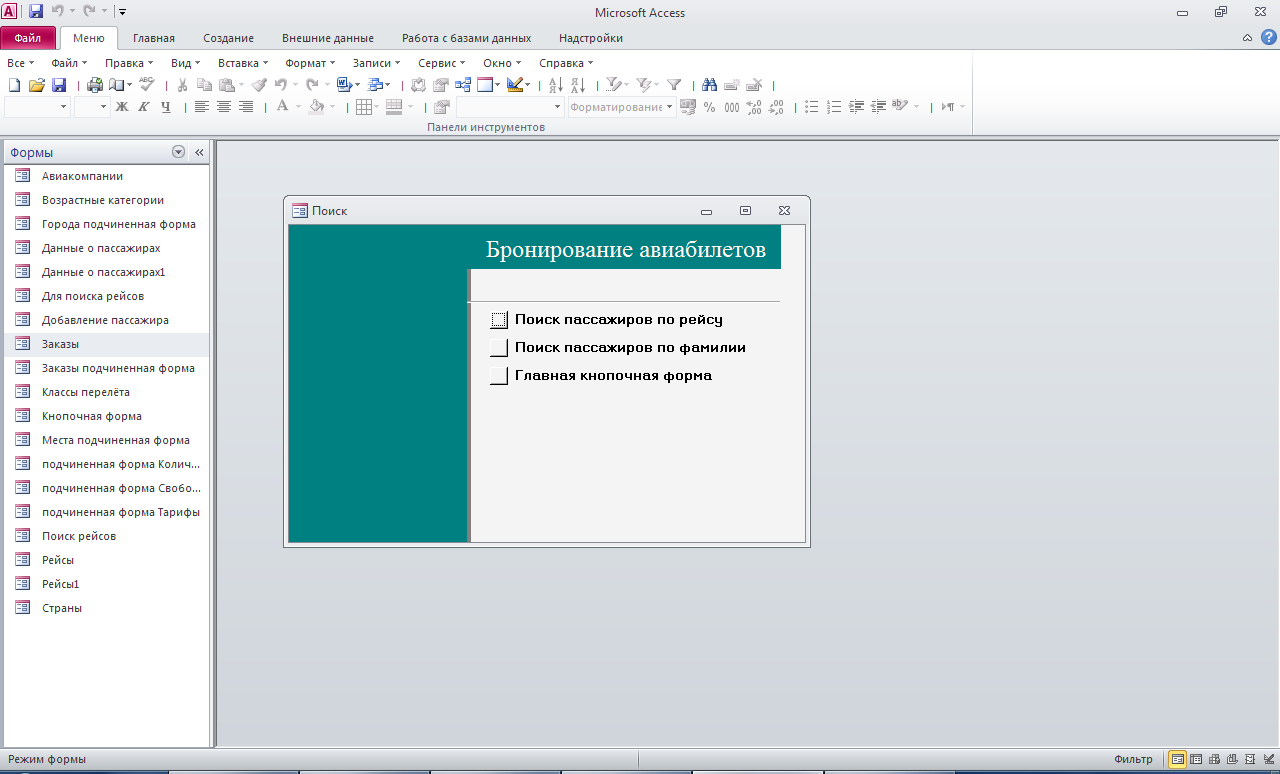 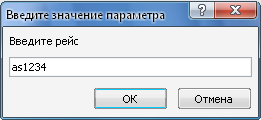 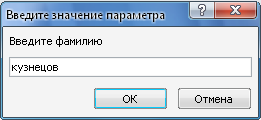 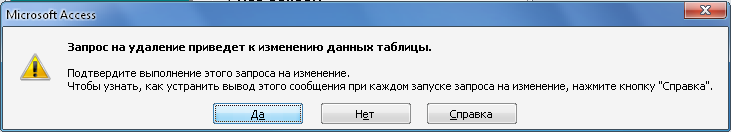 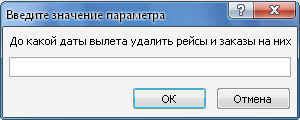 Отчёты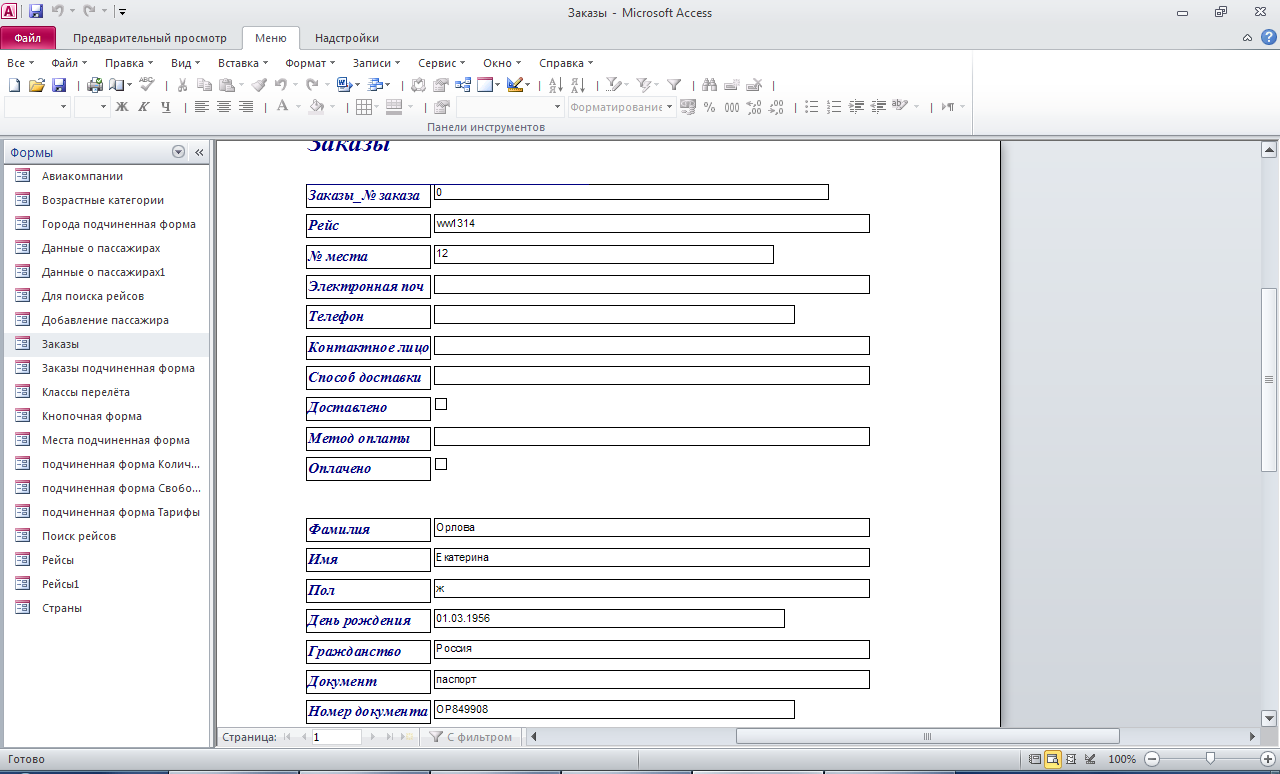 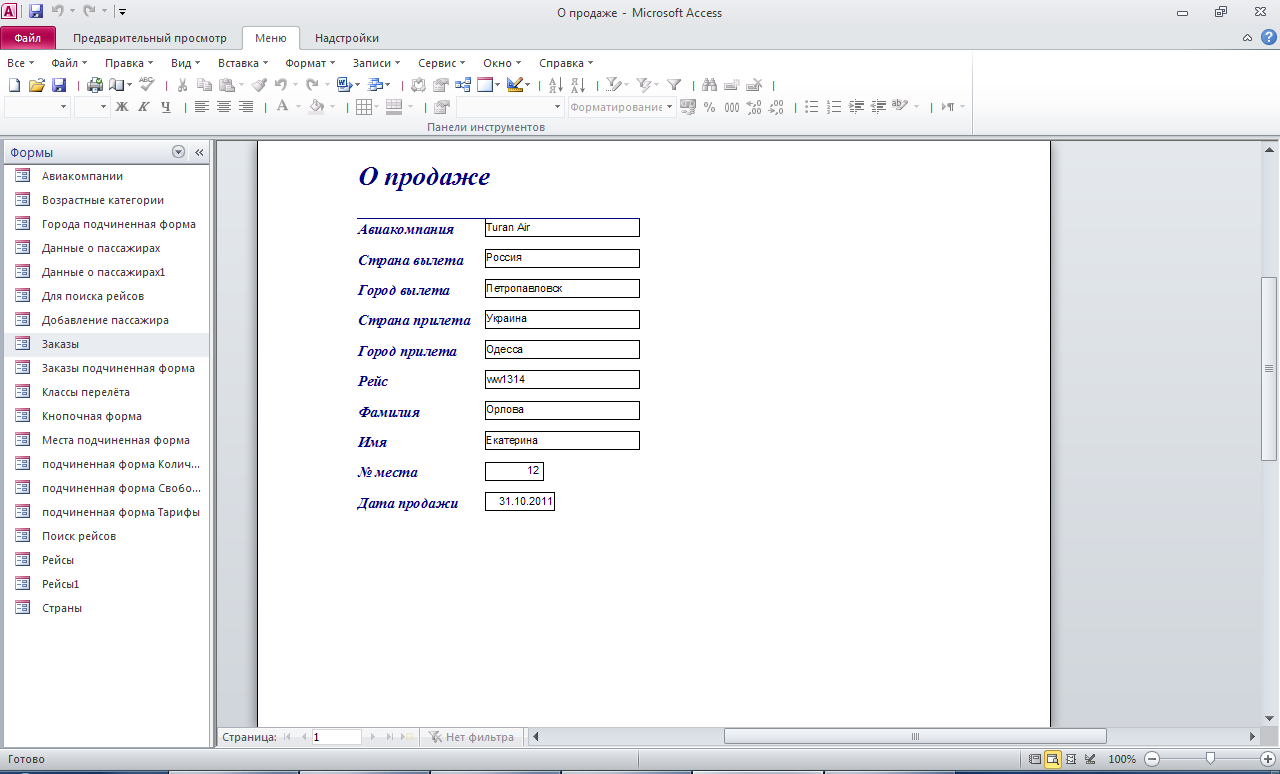 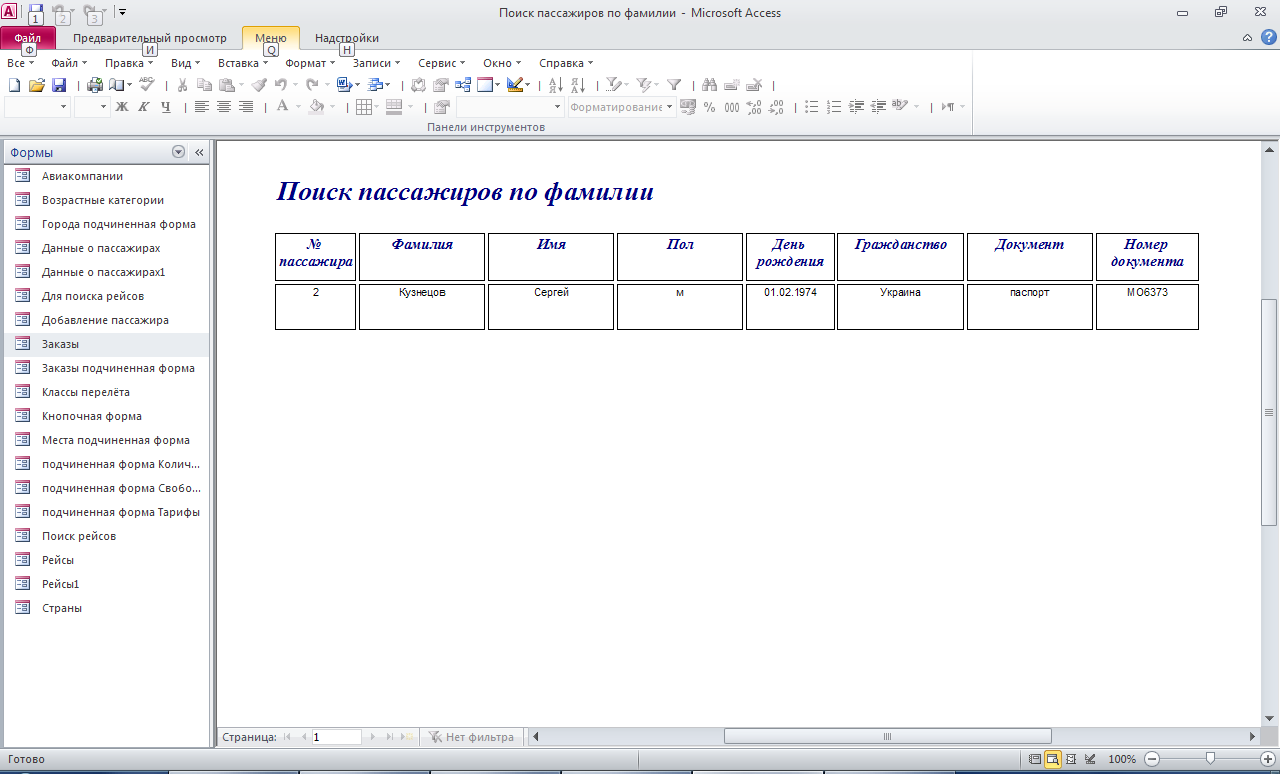 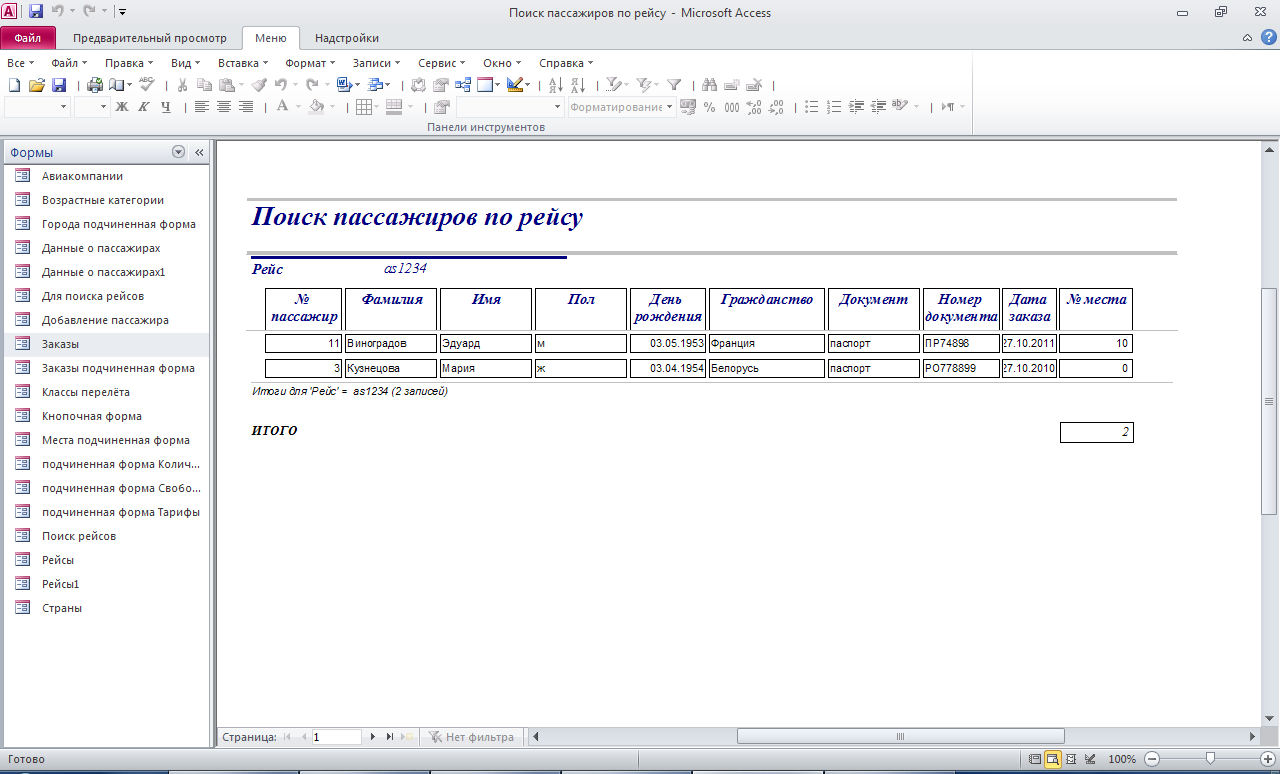 Макросы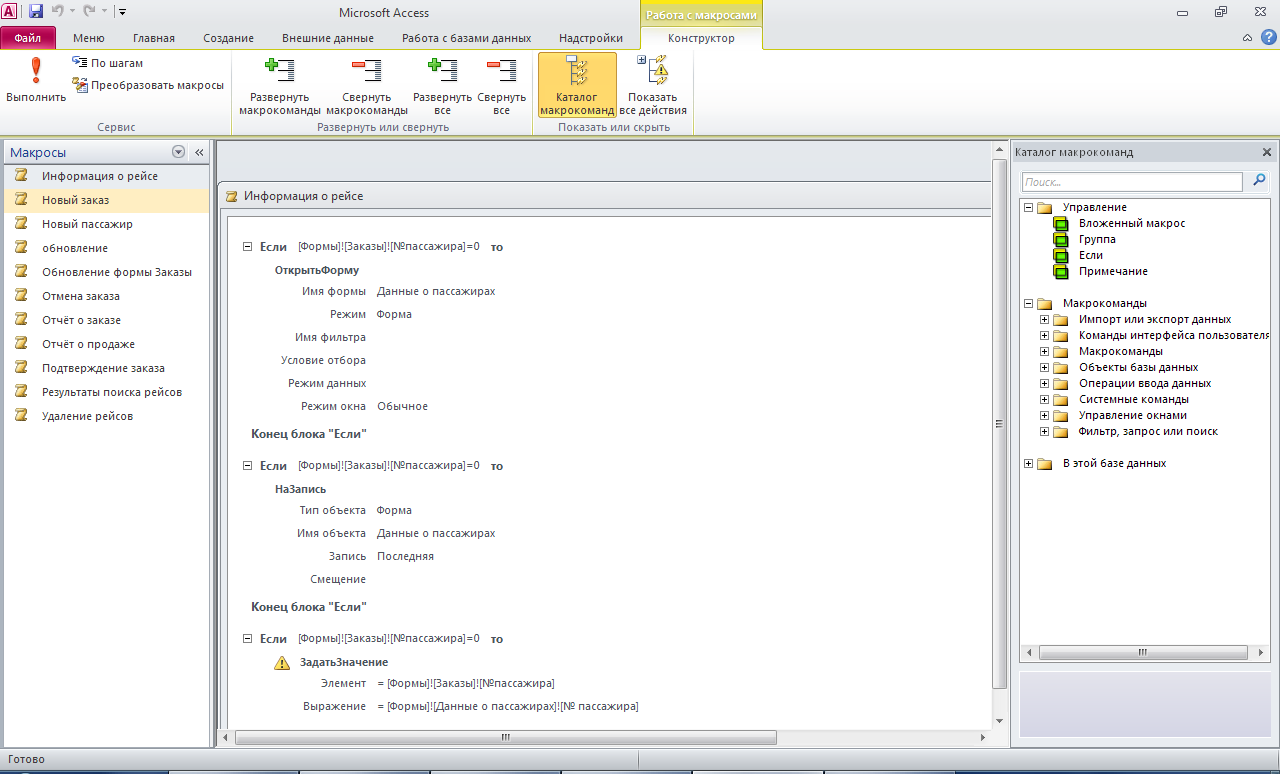 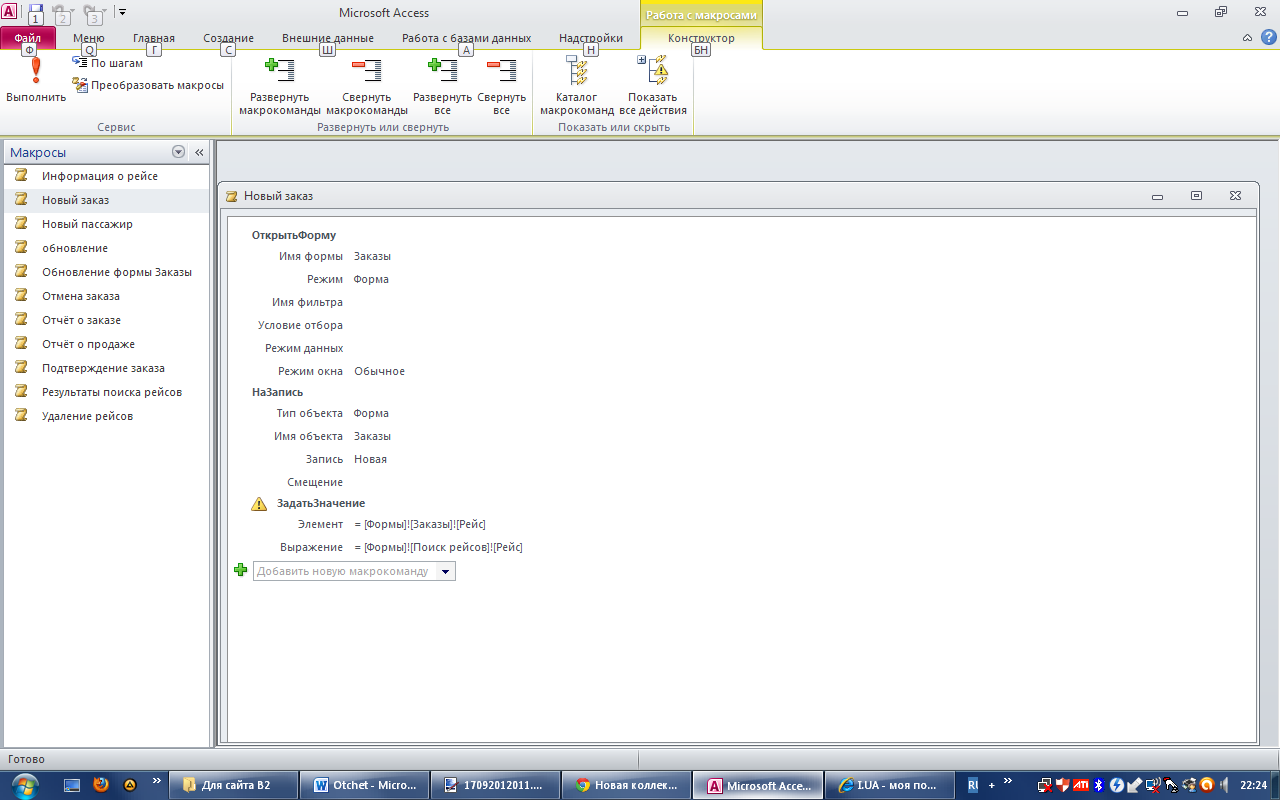 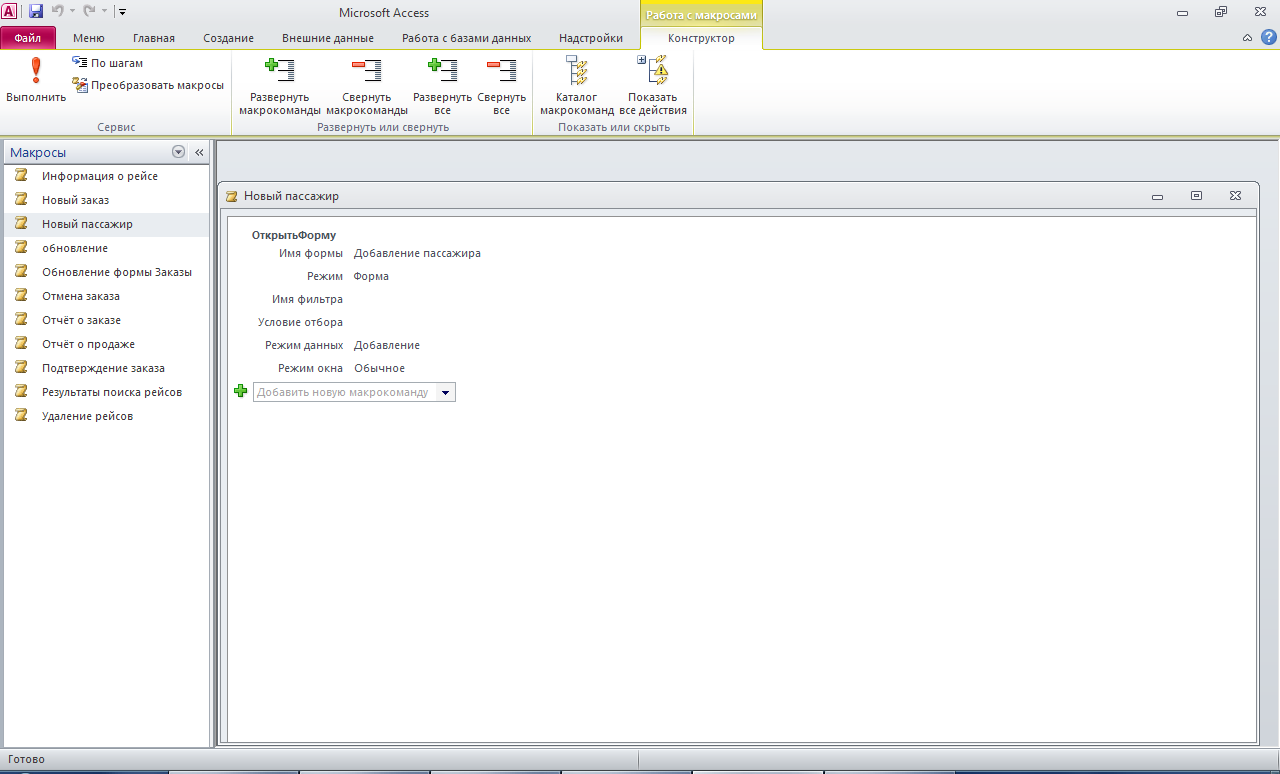 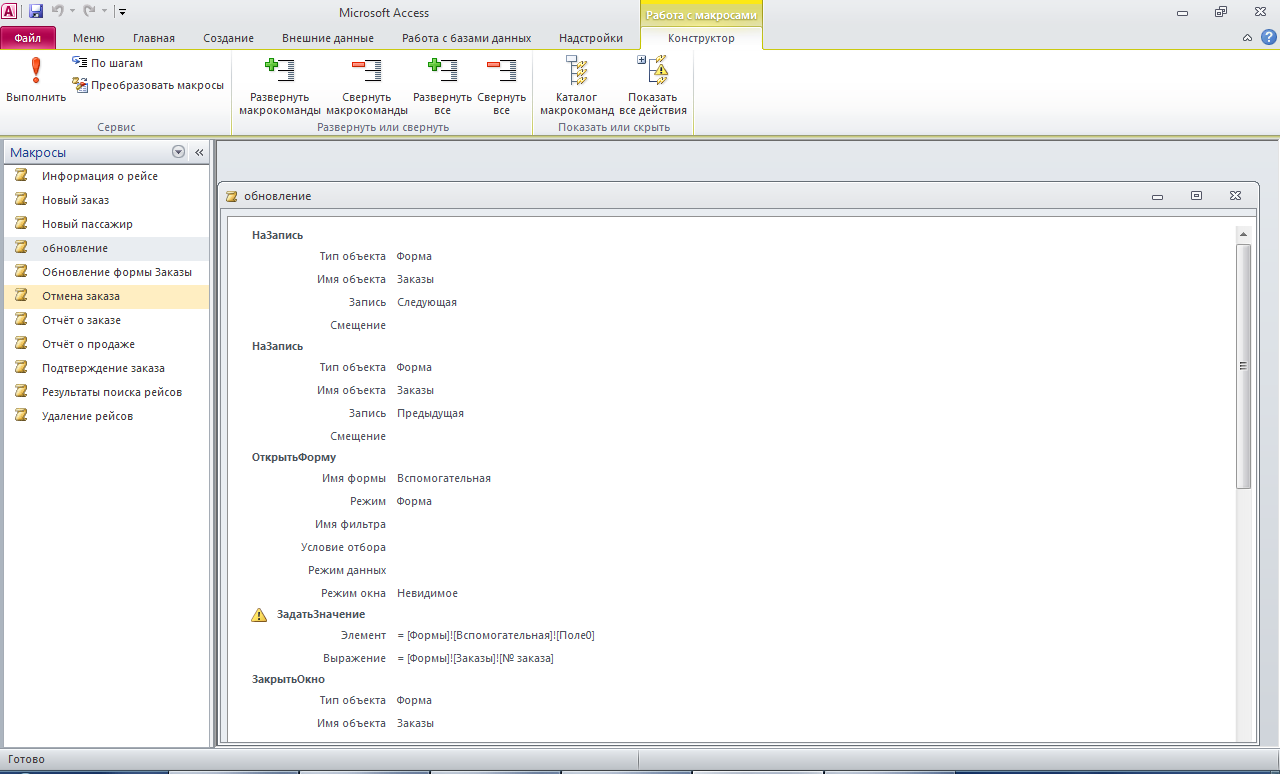 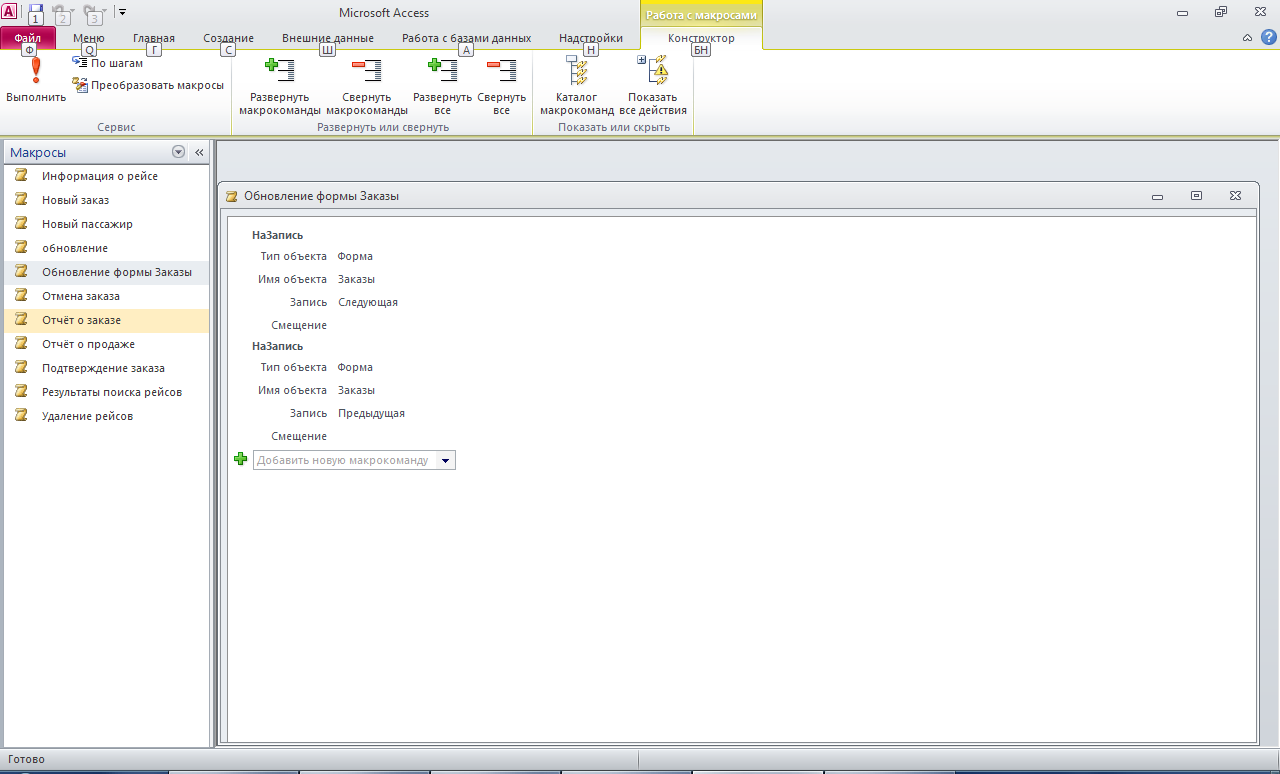 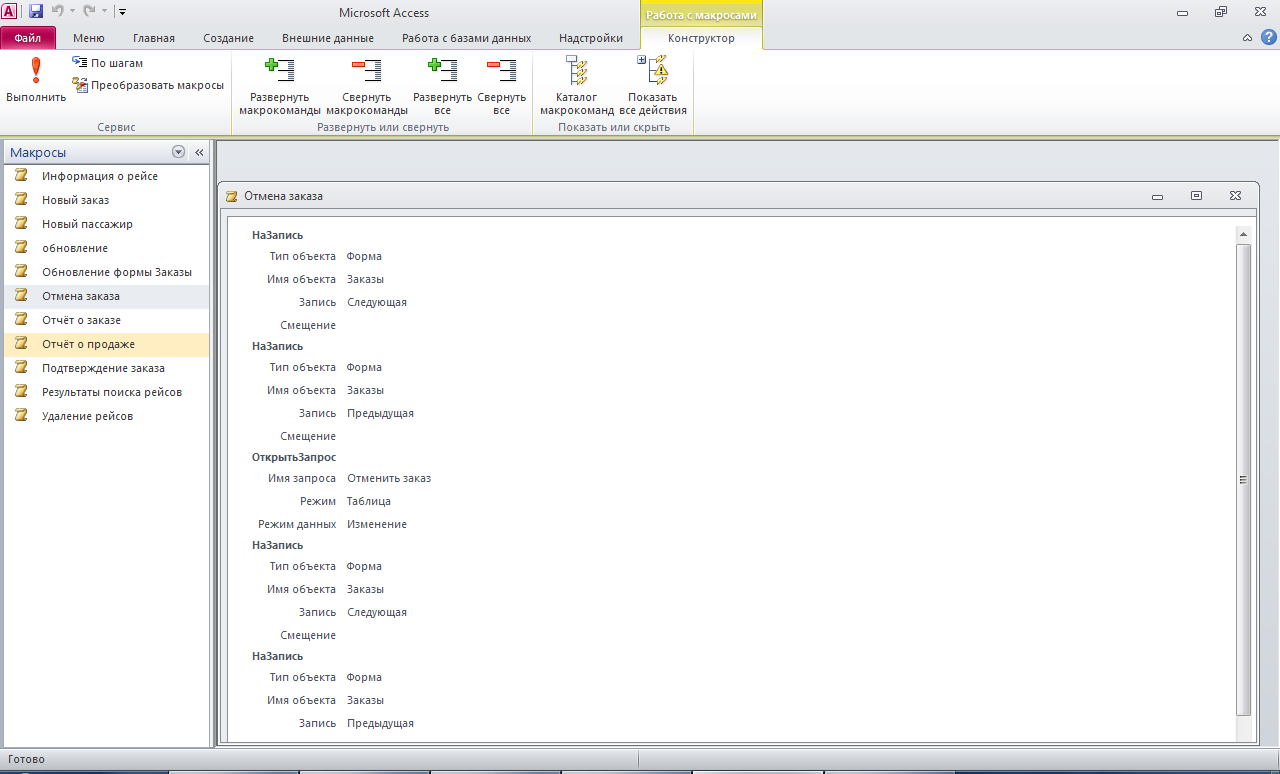 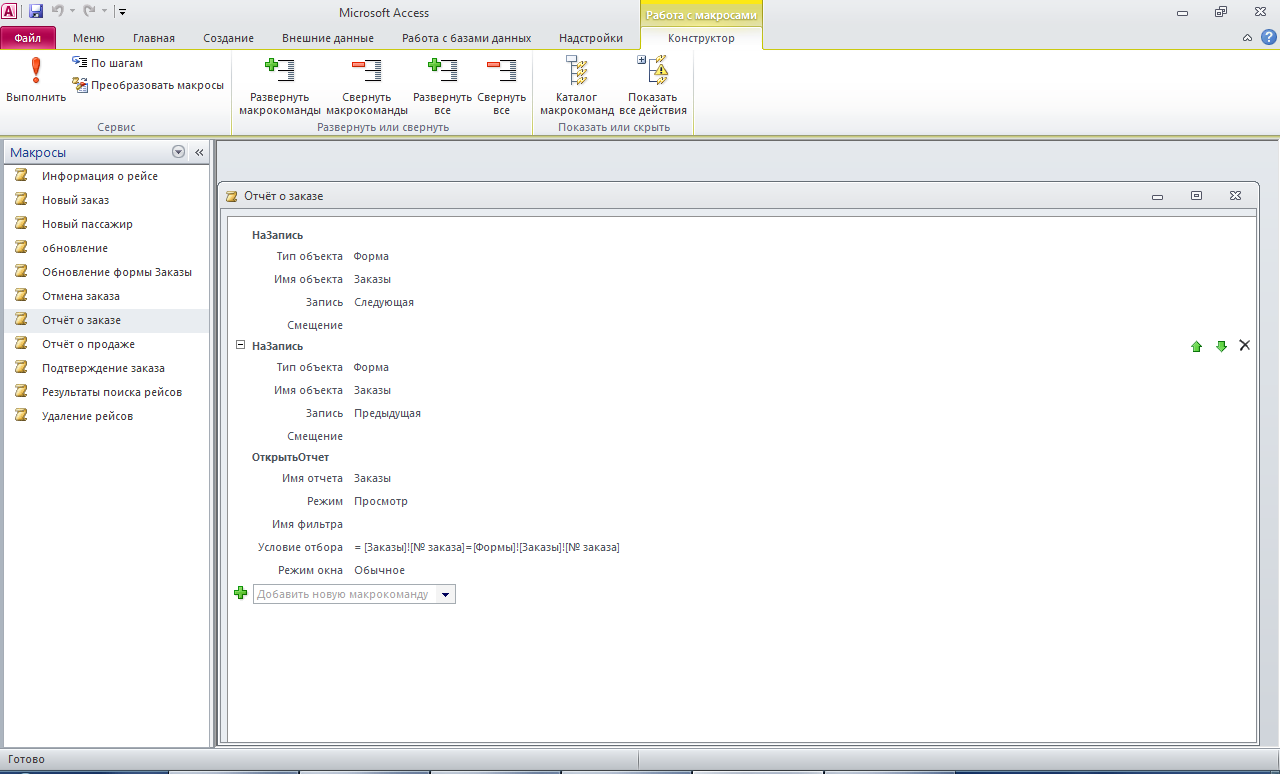 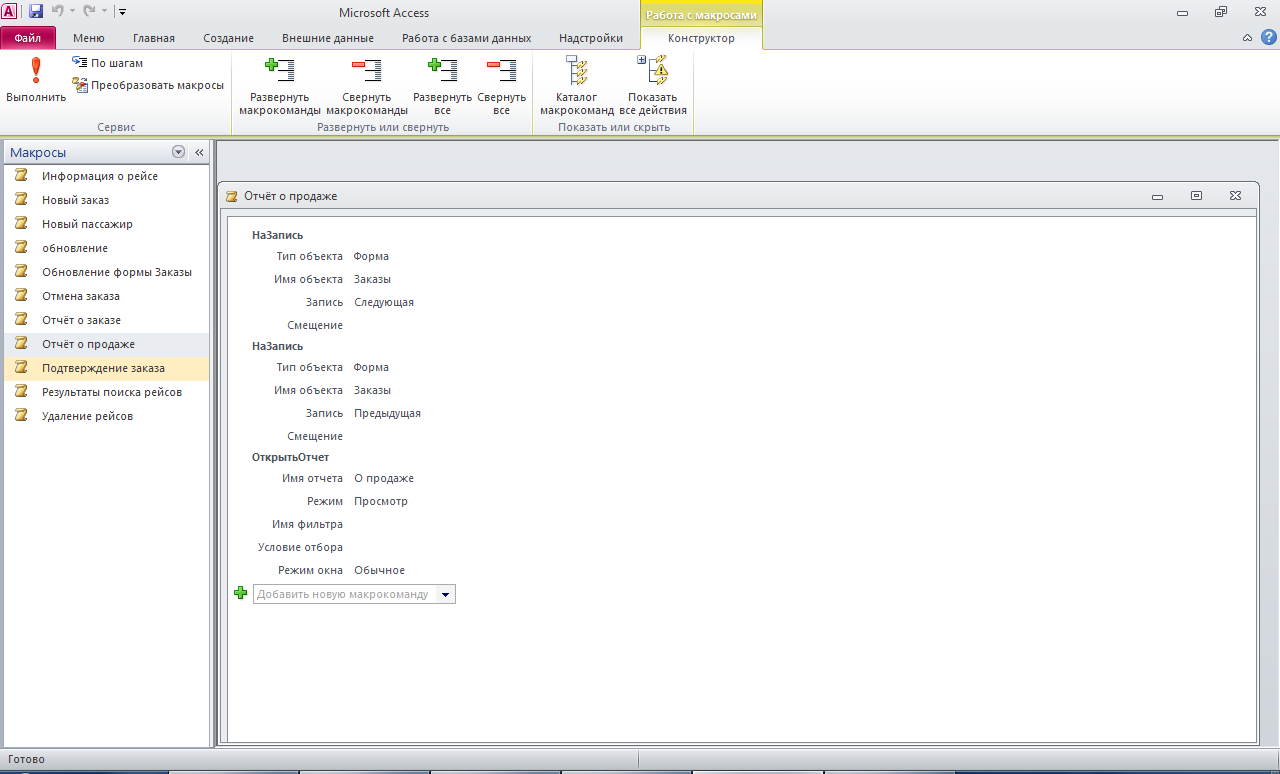 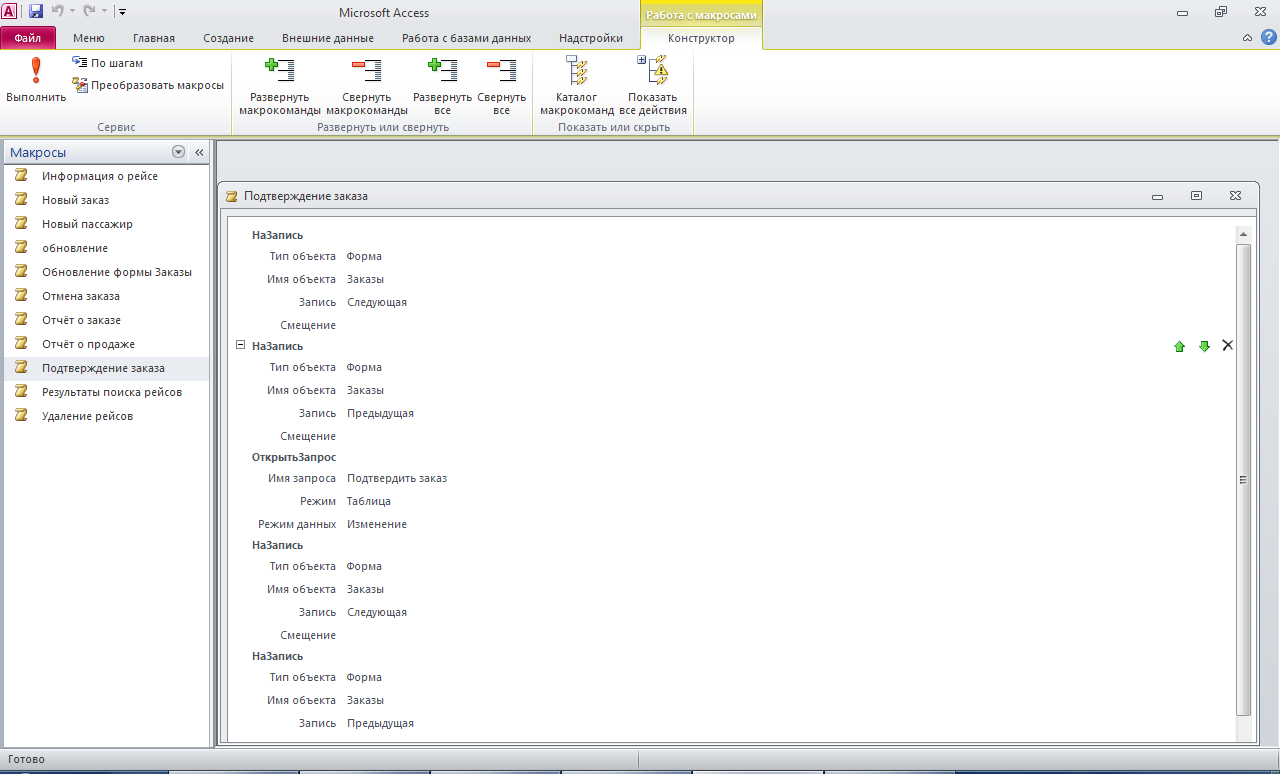 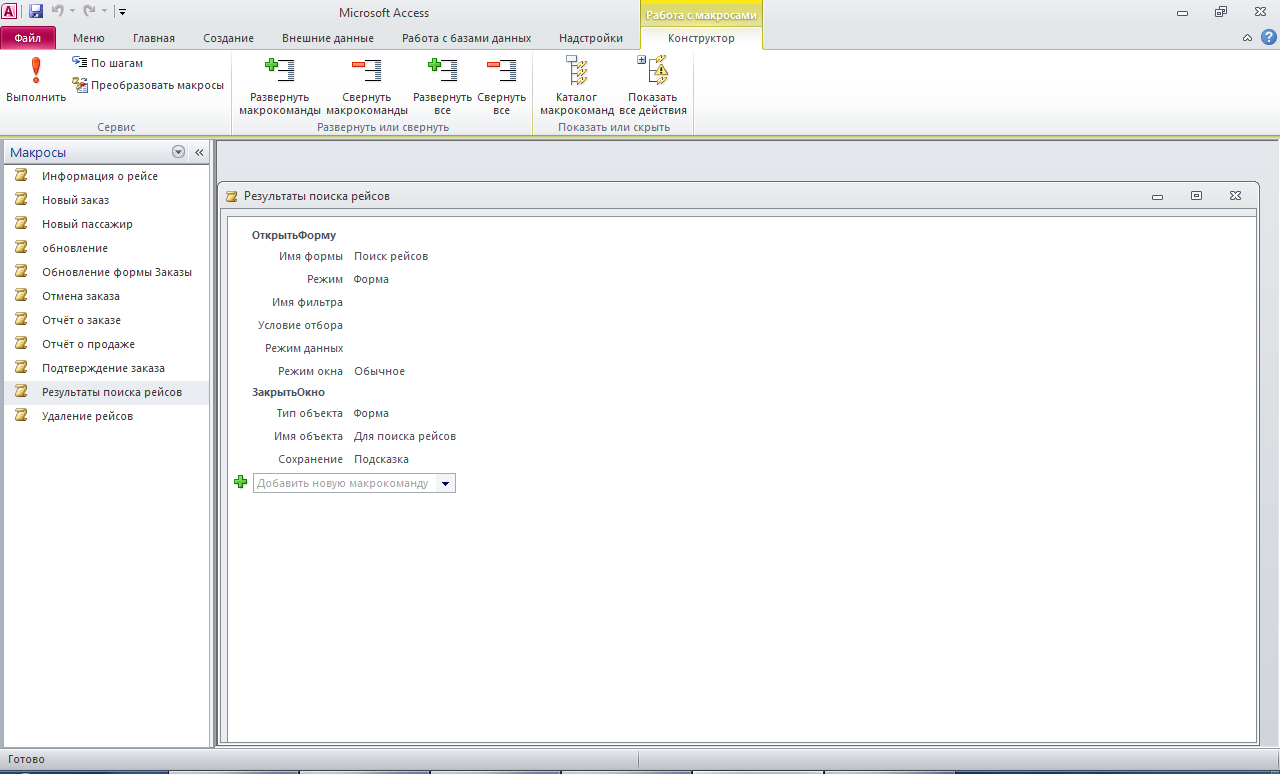 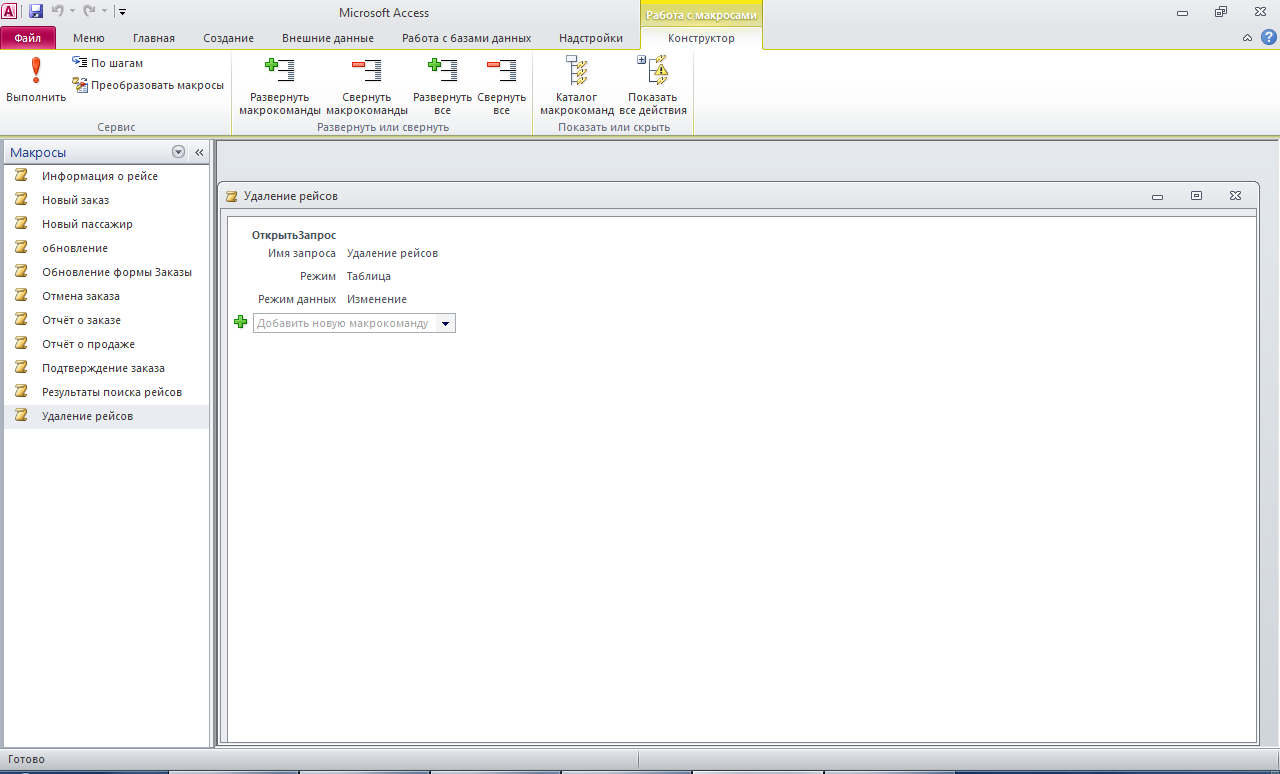 